СодержаниеВведениеОсновной задачей высшей медицинской школы становится не только вооружение выпускника набором фундаментальных знаний, но и формирование личности компетентного специалиста, способного эффективно применять знания как в стандартных, так и нестандартных ситуациях за счет адекватных способов деятельности; мотивированного к совершенствованию своего образовательного и профессионального уровня, использованию разнообразных источников информации.Достижению указанных задач способствуют внедрение в образовательный процесс высшей школы активных и интерактивных методов, индивидуальных и групповых форм обучения, тесная интеграция учебно-воспитательного процесса и научно-практической сферы, а также внедрение эффективных форм дистанционного обучения студентов.Активной самостоятельной работе студентов в процессе их учебно- профессиональной деятельности отводится особая роль. В настоящее время, в соответствии с Болонским соглашением, отмечается устойчивая тенденция к снижению общего времени на аудиторные занятия и увеличение времени на самостоятельную работу студентов (СРС). В результате, самостоятельная работа студентов постепенно превращается в ведущую форму организации образовательного процесса в высшей школе, позволяющей будущему специалисту приобрести опыт самостоятельной и ответственной деятельности.Традиционно СРС подразделяется на аудиторную и внеаудиторную. Аудиторная СРС выполняется на учебных занятиях под руководством преподавателя и по его заданию. Внеаудиторная самостоятельная работа выполняется студентом по заданию преподавателя, но без его непосредственного участия. Данная СРС организуется в течение периода изучения дисциплины и не имеет жестко заданных регламентирующих норм.Внеаудиторная СРС включает:-	подготовку к аудиторным занятиям (лекциям и практическим занятиям);-	самостоятельную работу над отдельными темами учебной дисциплины в соответствии с учебно-тематическим планом;-	подготовку и выполнение различных видов контрольных испытаний;- проведение научно-исследовательской работы с последующим представлением результатов на аудиторных занятиях, конференциях и конкурсах.Согласно учебного плана специальности 30.05.03 Медицинская кибернетика дисциплина «Психология и педагогика» изучается на VI курсе XI семестр. Трудоемкость дисциплины - 3 ЗЕ (108 часов): лекции - 20 часов, практические занятия - 51 час, самостоятельная работа - 37 часов.Настоящая рабочая тетрадь предназначена для организации самостоятельной работы студентов КрасГМУ им. В.Ф. Войно-Ясенецкого по изучению учебной дисциплины «Психология и педагогика".Структура пособия предполагает следующую последовательность формирования компетенций.Первый этап. Задача 1. Репродуктивная учебная деятельность: знание и понимание – базовые цели в соответствии с таксономией Б.С.Блума. Для достижения цели необходимо повторить (актуализировать и систематизировать) материал лекции по данной теме. Выполняются упражнения на понимание и закрепление теоретического материала: определений понятий, классификаций, структур и алгоритмов действий.Второй этап. Задача 2. Упражнения предназначены для формирования умений применять полученные знания на практике. Соответствует продуктивной  (творческой) учебной деятельности: применение, анализ, синтез (по Б.С. Блуму).  Представлены задачи, требующие размышления, интерпретации психологических и педагогических фактов; на сравнительный анализ концепций, точек зрения, представлений. Разбираются ситуационные задачи, требующие продуктивного, творческого мышления.На третьем этапе проводится самодиагностика (самоконтроль) для оценки степени усвоения материала, которая включает достаточное количество различных тестов.Содержание теоретического материала представлено в рекомендованных преподавателем учебниках и учебных пособиях, а также на сайте КрасГМУ в методических рекомендациях для студента УМКД дисциплины. Теоретический материал разделен на смысловые блоки, которые изучаются на лекциях и практических занятиях. В качестве справочно-информационного материала в пособии представлен аннотированный список литературы, ссылки на информационные ресурсы интернета и глоссарий, в котором представлены рабочие определения основных понятий.В результате освоения курса студент должен знать, уметь и владеть способами действий в объеме компетенций, представленных в УМК дисциплины.Ведение рабочей тетради контролируется преподавателем после изучения каждой темы в течение семестра. По завершении учебного курса рабочая тетрадь сдается преподавателю для проверки и итоговой оценки.Тема 1.   Психология как наука.Задание 1.Вставьте недостающее слово или завершите фразу1.1. Психология – наука о закономерностях развития и функционирования ____________________________________ как особой формы жизнедеятельности.1.2. Основные функции психики – регуляция деятельности и __________________________1.3. Метод самонаблюдения в психологии называется ________________________________1.4. Психодиагностика – ____________________________ психологического исследования.1.5. Подчеркните слова, которые обозначают психические явления.Слезы, нервный процесс, мышление, память, сон, смех, информация, дыхание, воля, страх, любовь, вера, знания, ощущения, сердцебиение, инстинкт, биотоки мозга, анализатор, слух, ум, восприятие, настроение, боль, сочувствие, зависть, раздражение, чувствительность, интерес.1.6. Впишите названия отраслей психологии в схему:1.7. Установите соответствие и внесите в таблицу в виде 1-д, 2 - …:3-:1.8. Расставьте перечисленные понятия в соответствии с основными категориями психологии: 1 – психический процесс, 2 – психическое состояние. (Ощущение___, стресс___, воображение___, растерянность___, память___, настроение___, инсайт___, мышление___).1.9. Важнейшим принципом отечественной психологии является принцип __________________ признающий материальную причинную обусловленность всех явлений психики. 1.10. Основу объективного метода в психологическом исследовании составляет единство сознания и ___________________________________________________________________.Задание 2.Вставьте пропущенные слова в следующие утверждения.2.1. Наблюдение становится методом в том случае, если оно не ограничивается регистрацией психических __________________, а приводит к научному объяснению вызывавших их ________________________________________________________________2.2. Эксперимент предполагает активное ___________ исследователя в изучаемый процесс.2.3. Ниже приводятся варианты ответов на следующий вопрос: «Почему важно (и важно ли) чётко представлять предмет изучаемой науки, чтобы овладеть ею?»:а) Зная чётко предмет науки, можно лучше отвечать на экзамене или проанализировать в конкретной работе любой частный вопрос по психологии.б) Зная предмет науки, человек не будет путаться в наблюдаемых фактах, затрудняясь отличить педагогические или социологические ситуации от психологических.в) Знание предмета науки имеет методологическое значение для развития самой психологии как науки, т. е. важно не для студентов, впервые изучающих науку, а для учёных.г) Если сами психологи (учёные и практики) до сих пор не нашли определения предмета своей науки, то нужно придерживаться той или иной известной точки зрения.д) Любая из названных в книге точек зрения не является убедительной, поэтому, не зная даже ни одной из них, можно усвоить конкретные вопросы психологии и стать профессиональным психологом. е) Разобраться с предметом психологии студенту надо с самого начала её изучения (принять одну из приведённых точек зрения или выдвинуть и обосновать свою собственную), иначе будет догматизм в учёбе и лишённая творчества будущая практика.??? Какие их этих вариантов ошибочные и почему, а какие верные и в какой мере? Отвечает ли какой-нибудь из предложенных вариантов вашей точке зрения? ______________________________________________________________________________________________________________________________________________________________________________________________________________________________________________________________________________________________________________________________________________________________________________________________________________________________________________________________________________СИТУАЦИОННЫЕ ЗАДАЧИЗадача 1. 1. Мышление — это познавательный ______________________________процесс. 2._____________________активность человека зависит от мозговых процессов. 3. С ______________________точки зрения важно, чтобы человек в своем развитии пристрастно включался в различные виды деятельности и стремился осуществить их на возможно более высоком уровне. 4.__________________регуляция поведения. 5. Изучение связи ______________________функций человека (слух, зрение, речь) с активностью различных участков коры головного мозга имело большое значение в развитии ______________________науки. 6. Учет ______________________закономерностей важен во всех видах человеческой деятельности. 7. Люди успешно решают общую задачу, если они ________________________совместимы между собой. Вопрос 1: Укажите, в каких из следующих предложений нужно использовать термин «психический», в каких — «психологический».Вопрос 2: Сформулируйте общее правило, в каких из предложений нужно использовать термин «психический», в каких — «психологический».__________________________________________________________________________________________________________________________________________________________Задача 2. Назовите методы исследования в описанных ниже ситуациях.Вопрос 1: Возникла задача изучения отношения различных групп людей к профессии врача. Исследователь стремится также получить результаты, в которых была бы представлена степень привлекательности медицинской профессии для каждого испытуемого_______________________________________________________________________________________________________________________________________________Вопрос 2: Группа ученых приступила к разработке анкеты, с помощью которой можно было бы изучить распределение типов отношения рабочих к бригадной форме организации труда по различным цехам. Однако анкету составить невозможно до тех пор, пока эти типы отношения не будут выявлены каким-то другим методом __________________________________________________________________________________________________________Вопрос 3: Перед студентом-педагогом, выполняющим курсовую работу по психологии, стоит задача определить, какова связь между продуктивностью памяти школьников и их успеваемостью _____________________________________________________________________________________________________________________________________________Вопрос 4: Педагог разработал методику преподавания темы, в большей степени отвечающую требованиям современной педагогической психологии. Возникла необходимость проверки и измерения эффективности нового способа организации процесса усвоения знаний студентами _________________________________________________________________________________________________________________________Вопрос 5: Исследователь работает над конструированием способа выявления предрасположенности абитуриентов к освоению педагогической профессии, который отвечал бы следующим требованиям: применимость в массовых условиях, возможность количественной обработки результатов _________________________________________________________________________________________________________________________ТЕСТОВЫЕ ЗАДАНИЯ ДЛЯ САМОПРОВЕРКИВыберите правильный вариант ответа001. СВОЙСТВО МОЗГА ОТРАЖАТЬ ОБЪЕКТИВНУЮ ДЕЙСТВИТЕЛЬНОСТЬ И НА ОСНОВЕ ФОРМИРУЕМЫХ ОБРАЗОВ РЕГУЛИРОВАТЬ ДЕЯТЕЛЬНОСТЬ НАЗЫВАЕТСЯ1) рефлекс2)  адаптация3)  сознание4)  память002. ПСИХОЛОГИЯ ИЗУЧАЕТ1) группу людей2) индивида3) психические заболевания4) закономерность протекания всех психических процессов003. ПСИХОЛОГИЯ СТАЛА ЭКСПЕРИМЕНТАЛЬНОЙ НАУКОЙ1) в Древней Греции2) в ХYIII веке3) в ХIХ веке4) в ХХ веке004. К ПСИХИЧЕСКИМ ПРОЦЕССАМ ОТНОСЯТСЯ1) ощущение2)  мышление3)  депрессия4)  темперамент5) настроение005. К ПСИХИЧЕСКИМ СОСТОЯНИЯМ ОТНОСЯТСЯ1) ощущение2)  монотония3)  депрессия4)  темперамент5)  способности006. К ПСИХИЧЕСКИМ СВОЙСТВАМ ОТНОСЯТСЯ 1) характер2)  настроение3)  депрессия4)  темперамент5)  память007. СТРУКТУРНЫЕ КОМПОНЕНТЫ ПСИХИКИ1) психические процессы 2)  психические состояния 3)  психические свойства 4)  психофизиологические функции5)  нейрохимические процессы008. СОЗДАТЕЛЕМ ПЕРВОЙ ЭКСПЕРИМЕНТАЛЬНОЙ ПСИХОЛОГИЧЕСКОЙ ЛАБОРАТОРИИ ЯВЛЯЕТСЯ1) Ж. Пиаже2)  В. Вундт3)  У. Джеймс4)  И. Павлов009. МЕТОД ПСИХОЛОГИИ1) консультирование2. психотерапевтическая помощь3. эксперимент4. иглоукалывание010. АКТИВНОЕ ВМЕШАТЕЛЬСТВО ИССЛЕДОВАТЕЛЯ В ДЕЯТЕЛЬНОСТЬ ИСПЫТУЕМОГО С ЦЕЛЬЮ СОЗДАНИЯ УСЛОВИЙ ДЛЯ УСТАНОВЛЕНИЯ ПСИХОЛОГИЧЕСКОГО ФАКТА НАЗЫВАЕТСЯ1) контент-анализом2) беседой3) тестированием4) экспериментом011. ЧТО НЕ ЯВЛЯЕТСЯ МЕТОДОМ ПСИХОЛОГИЧЕСКОГО ИССЛЕДОВАНИЯ1) метод включенного наблюдения2) тест-задание3) метод сравнительного анализа4) метод естественного эксперимента012. НАПРАВЛЕНИЕ, ОТРИЦАЮЩЕЕ СОЗНАНИЕ КАК ПРЕДМЕТ ПСИХОЛОГИИ И СВОДЯЩЕЕ ПСИХИКУ К РАЗЛИЧНЫМ ФОРМАМ ПОВЕДЕНИЯ, НАЗЫВАЕТСЯ1) психоанализ2) когнитивная психология3) бихевиоризм4) гуманистическая психология013. НАУЧНЫЙ МЕТОД1) рационалистичен2) состоит в проверке гипотез3) субъективен4) опирается на практику014. КРАТКОЕ СТАНДАРТИЗИРОВАННОЕ ПСИХОЛОГИЧЕСКОЕ ИСПЫТАНИЕ, В РЕЗУЛЬТАТЕ КОТОРОГО ДЕЛАЕТСЯ ПОПЫТКА ОЦЕНИТЬ ТОТ ИЛИ ИНОЙ ПСИХИЧЕСКИЙ ПРОЦЕСС ИЛИ ЛИЧНОСТЬ В ЦЕЛОМ, - ЭТО1) наблюдение2) тестирование3) эксперимент4) самонаблюдение015. ПРИНЦИП ИССЛЕДОВАНИЯ, ТРЕБУЮЩИЙ РАССМАТРИВАТЬ ПСИХИЧЕСКИЕ ЯВЛЕНИЯ В ПОСТОЯННОМ ИЗМЕНЕНИИ, ДВИЖЕНИИ, НАЗЫВАЕТСЯ ПРИНЦИПОМ1) детерминизма2) развития3) перехода количественных изменений в качественные4) объективностиТема 2. Психология человека: основные категорииЗадание 1.Вставьте недостающее слово или завершите фразу1.1. В структуру личности входят ________________________________ свойства человека1.2. Установите соответствие между терминами и определениями в виде 1-Д, 2-В...: Термины:1. Новообразования личности.2. Образование личности.3.  Развитие личности.4.  Воспитание личности.5.  Социальная ситуация развития личности.Определения:А. Процесс проявления биологических и социальных закономерностей.Б. Целенаправленное формирование потребностей ребенка и очеловечивание его желаний.В. Воспитательное воздействие на личность с помощью знаний основ наук, умений, навыков.Г. Качественно новый тип строения личности.Д. Особое сочетание внутренних процессов развития и внешних условий, которые являются типичными для каждого возрастного этапа и обуславливают динамику его психического развития.1 - ____________2 - ____________3 - _____________4 -  _____________ 5 - _____________1.3. Свойство темперамента, проявляющееся в направленности активности человека на внешний мир, называется _______________________________________________________1.4. Тип темперамента, характеризующийся высокой работоспособностью, быстрым темпом деятельности, резкостью, раздражительностью, называется ___________________1.5. Основателем учения о типах темперамента считают _____________________________1.6. Распределите приведенные понятия по трем группам: свойства темперамента, свойства характера и способности: Услужливый, медлительный, инициативный, честный, эгоистичный, живой, энергичный, чуткий, возбудимый, самоуверенный, осторожный, предприимчивый, хороший организатор, доброжелательный, небрежный, с чувством юмора, последовательный, недотёпа, с золотыми руками, краснобай, с горячим сердцем, находчивый, неряшливый, ленивый, необузданный, ловкий, решительный, непоседа, спокойный, глупый, суетливый, послушный, красноречивый, пылкий, отходчивый, умный, деловой, черствый, горячий, трудолюбивый, остроумный, смелый, справедливый, нежный, вспыльчивый, неуравновешенность, ответственность, трудолюбие, чувство долга, хорошая координация, аккуратность, впечатлительность, вежливость, низкая работоспособность, замкнутость, решимость, малоподвижность, быстрое включение в работу.Заполните таблицу:1.7. Ранжируйте типы темперамента по силе подверженности стрессу (сверху вниз) от низкоустойчивых до высокоустойчивых: Холерик _________Сангвиник_______Флегматик_______Меланхолик _____Задание 2.Вставьте пропущенные слова в следующие утверждения.2.1. Какие черты характеризуют 1-индивида, а какие – 2-личность: лень___, адаптационные возможности___, медлительность___, сила воли___, мечтательность___, реактивность___?2.2. Напишите «да» или «нет».1) Сангвиник любит разнообразную работу, в которой много новых проблем, задач, проектов ________2. Флегматик легко меняет друзей. ___________3. Меланхолику не слишком важно хорошее отношение в рабочем коллективе ________5. Работоспособность холерика меняется: иногда она хорошая, иногда плохая _________6. Темперамент не меняется с возрастом _______________7.  Характер формируется на базе темперамента ________8.  Темперамент зависит от характера_______9.  Выражение «твердый характер» связано с выраженностью моральных черт характера _____________________________________________________________________________10. Противоречивый характер определяется несочетаемостью ведущих, определяющих и второстепенных, подчиненных им, черт ______2.3. Дайте характеристику типов темперамента персонажей изображенных на рисунке. 2.4. Из перечисленных качеств выпишите те, которые характеризуют сангвиника, флегматика, холерика и меланхоликаБодрое, повышенное настроение быстрая приспособляемость к новой обстановке медленное усвоение и перестройка навыков неуверенность в себе повышенная эмоциональная возбудимость выдержанность однообразие мимики энергичность подвижность подавленность и растерянность при неудачах быстрое возникновение и смена чувств и эмоциональных состояний малая активность терпеливость невыразительность речи ровное, спокойное настроение возбужденное состояние сосредоточенность внимания.Заполните таблицу:СИТУАЦИОННЫЕ ЗАДАЧИЗадача 1. У Наташи Ростовой («Война и мир» Л.Н. Толстой) были следующие черты: эмоциональность, чувственность, тревожность, болтливость, боязливость, впечатлительность, сопереживание другим людям или животным, отзывчивость, мягкосердечность. В любви ранима Вопрос 1: Определите акцентуацию характера Наташи Ростовой _____________________Вопрос 2: Охарактеризуйте данную акцентуацию характера человека ___________________________________________________________________________________________________________________________________________________________________________Задача 2. Слава В., 11 лет. Мальчик хорошо учится, много читает, интересуется общественно-политическими событиями, всегда опрятен, в полном порядке содержит свое личное хозяйство. Но очень упрям. Он не считается с мнением коллектива и товарищей, не любит труд на общую пользу. Если и принимает участие в делах группы, то только после уговоров со стороны или замечаний взрослых кроме того, обязательно высчитает - на сколько больше других он сделал Вопрос 1: Определите тип темперамента на основании характеристики ________________Вопрос 2: Дайте психологическую характеристику данного темперамента _______________________________________________________________________________________________________________________________________________________________________ТЕСТОВЫЕ ЗАДАНИЯ ДЛЯ САМОПРОВЕРКИВыбрать один правильный вариант ответа001. ВЫБЕРИТЕ ПРАВИЛЬНОЕ ОПРЕДЕЛЕНИЕ.  ЛИЧНОСТЬ –1) личность – это активный деятель, преобразователь природы, общества, самого себя2) личность – это живой конкретный человек со всеми достоинствами и недостатками3) личность – это человек, психологические характеристики которого, проявляютсяв общественных отношениях4) уникальность сочетания различных свойств и качеств человека002. СИСТЕМА СЛОЖИВШИХСЯ ВЗГЛЯДОВ НА ОКРУЖАЮЩИЙ МИР И СВОЕ МЕСТО В НЕМ НАЗЫВАЕТСЯ1) убеждением2) мировоззрением3) личностным смыслом4) потребностью003. СТРУКТУРА ЛИЧНОСТИ ВКЛЮЧАЕТ В СЕБЯ1) конституцию, темперамент, характер, способности2) конституцию, темперамент, память, воображение3) внимание, память темперамент, способности4) темперамент, характер, мотивацию, способности004. ИСТОЧНИК АКТИВНОСТИ ЛИЧНОСТИ1) активность личности в инстинктивных влечениях2) источником активности личности являются потребности, которые выступают как целенаправленный процесс овладения общественной формой деятельности3) в стремлении продолжать род, в стремлении быть наравне с остальными4) источник активности – среде, люди которыми она автоматически определяется005. НАПРАВЛЕННОСТЬЮ ЛИЧНОСТИ НАЗЫВАЕТСЯ1) совокупность устойчивых мотивов, ориентирующих деятельность личности в зависимости от ситуации2) совокупность устойчивых мотивов, ориентирующих деятельность личности в независимости от ситуации3) совокупность всех мотивов человека4) верно все006. ФОРМЫ НАПРАВЛЕННОСТИ ЛИЧНОСТИ1) стремления, интересы, идеалы, убеждения2) идеалы, конформность, коллективизм3) уровень притязаний личности, фрустрация, стресс4) уровень притязаний, самооценка007. К ЭМОЦИОНАЛЬНО УСТОЙЧИВОМУ ТИПУ ТЕМПЕРАМЕНТА ОТНОСИТСЯ1) холерический тип2) флегматический тип3) меланхолический тип4) все темпераменты в зависимости от ситуации008. ОПРЕДЕЛИТЬ ТИП ТЕМПЕРАМЕНТА: ИМЕЕТ ЗАМЕДЛЕННЫЙ ТЕМП РЕАКЦИИ, РИГИДЕН, МАЛОПОДВИЖЕН, ИНТРОВЕРТ1) холерик2) сангвиник3) флегматик4) меланхолик009. НАПРАВЛЕННОСТЬ АКТИВНОСТИ ЧЕЛОВЕКА НА ВНУТРЕННИЙ МИР НАЗЫВАЕТСЯ1) реализм2) интроверсия3) экстраверсия4) аутизм010. В СОЦИАЛЬНОМ ПЛАНЕ БОЛЕЕ КОНТАКТНЫ1) интроверты2) оптимисты3) экстраверты4) добросердечные011. В «Я-КОНЦЕПЦИЮ» ВКЛЮЧАЕТСЯ1) самонаблюдение2) самосознание3) самоисследование4) самопроектирование012. ЧЕЛОВЕК ХАРАКТЕРИЗУЕТСЯ ЛЕГКОЙ РАНИМОСТЬЮ, СПОСОБНОСТЬЮ ГЛУБОКО ПЕРЕЖИВАТЬ ДАЖЕ НЕЗНАЧИТЕЛЬНЫЕ НЕУДАЧИ1) холерик2) меланхолик3) сангвиник4) флегматик013. НАИБОЛЕЕ ВЫСОКУЮ АКТИВНОСТЬ ПРОЯВЛЯЮТ1) флегматик и холерик2) сангвиник и меланхолик3) холерик и сангвиник4) меланхолик и флегматик014. ХАРАКТЕР В ТЕЧЕНИЕ ЖИЗНИ1) может изменяться как в лучшую, так и худшую сторону 2) не может меняться, т.к. он генетически обусловлен 3) может изменяться только в лучшую сторону 4) может изменяться только в худшую сторону015. ПРОЦЕСС НАКОПЛЕНИЯ ОПЫТА ЛИЧНОСТЬЮ ПУТЕМ ПЕРЕНОСА ВНЕШНИХ ЭЛЕМЕНТОВ ПРЕДМЕТНОЙ ДЕЯТЕЛЬНОСТИ И ОБЩЕНИЯ ВО ВНУТРЕННИЙ ПЛАН НАЗЫВАЕТСЯ1) воспитанием2) экстериоризацией3) интериоризацией4) научениемТЕМА  3.  ПОЗНАВАТЕЛЬНЫЕ ПРОЦЕССЫ3.1. Ощущения и восприятиеЗадание 1.Вставьте пропущенные слова в следующие утверждения1.1. Основным источником наших знаний о внешнем мире являются ___________________ 1.2. Ощущение - это простейший _______________...._________________, состоящий в отражении отдельных свойств предметов и явлений материального мира, а также внутренних состояний организма при непосредственном воздействии _________________ на соответствующие рецепторы1.3. Физиологической основой ощущения является нервный процесс, возникающий при воздействии ___________________ на ____________________________________________.1.4. В зависимости от расположения рецепторов ощущения принято делить на три группы:______________________  ________________________   _____________________________1.5. Ощущение, как и всякое психическое явление, имеет _____________________ характер.1.6. Соотнесите вид ощущения с 1-проприоцептивными и 2-экстероцептивными ощущениями: вестибулярные___; зрительные___; болевые___; вкусовые___; слуховые ощущения___; кожная чувствительность___.1.7. Перечислите общие свойства ощущений ______________...________________..._______________...___________....______________1.8. Мода́льность - принадлежность отражаемого раздражителя к _____________________.._____________________________________________________________________________1.9. Восприятие – ___________________ отражения предметов или явлений при их непосредственном  воздействии    на  органы  чувств,  при  котором формируются ____________, с которыми в дальнейшем оперируют внимание, память, мышление, эмоции.1.10. Процесс восприятия требует _______________ из комплекса воздействующих признаков _____________ с одновременным ______________ от _____________ признаков.1.11. Дайте определение основным свойствам восприятия:1.12. Иллюзией называют ______________________ существующего предмета или явления.1.13. Галлюцинации - это расстройства восприятия, когда человек вследствие нарушений психической деятельности ______________________________________________________ _____________________ ________________________________________________________ Задание 2.Вставьте пропущенные слова в следующие утверждения2.1. Определите, о каких закономерностях ощущений идет речь в примерах:При виде лимона у многих людей выделяется слюна и ощущается вкус кислого.__________________________________________________________________________________________________________________________________________________________Если люди обычно видят в радуге лишь 7 цветов, то китайские школьники, благодаря специальным упражнениям, видят в ней свыше 30 оттенков.__________________________________________________________________________________________________________________________________________________________Почему водители не обращают внимания на игрушки, висящие на лобовом стекле их машины? __________________________________________________________________________________________________________________________________________________Полное восприятие предмета – результат сложной ____________ – ____________ деятельности мозга, выделяющей _________________, тормозящей _________________ признаки и комбинирующей воспринимаемые детали в единое осмысленное целое.2.2. Верны ли следующие утверждения? Почему?Наше восприятие организовано таким образом, что любой объект мы видим как фигуру, выделяющуюся на каком-то фоне.__________________________________________________________________________________________________________________________________________________________Видя какой-либо предмет, человек замечает не все присущие ему свойства, а лишь те, которые так или иначе отвечают его требованиям, интересам и чувствам._____________________________________________________________________________Мы не только верим тому, что видим, но до некоторой степени видим то, во что верим. _____________________________________________________________________________Процессы восприятия имеют своей физиологической основой деятельность мозга._____________________________________________________________________________У всех животных и человека способность рецепторов улавливать сигналы ограничена.____________________________________________________________________________Наше восприятие предметов всё время изменяется в соответствии с их расстоянием от глаз и с углом, под которым мы их видим. _________________________________________________________________________________________________________________________2.3. Выделите особенности, характерные для восприятия:А. Этот психический процесс включает в себя моторный компонент.Б. Это отражение отдельных свойств предмета.В. Этот процесс представляет собой систему специальных психических действий и овладение ими требует обучения и практики.Г. Эта способность складывается в течение всей жизни.Д. Эта способность дана с рождения.Е. Этот процесс требует работы нескольких анализаторов.Ж. Этот процесс связан с мышлением2.4. Почему ошибки рекомендуется исправлять красным карандашом? Объясните данный психологический факт, опираясь на знание свойств восприятия. ___________________________________________________________________________________________________2.5. В ощущениях отражаются отдельные свойства вещей и предметов, а восприятие даёт их ___________________________________________________________________________СИТУАЦИОННЫЕ ЗАДАЧИЗадача 1. Больной М., музыкант, перестал различать звуковые мелодии. Позднее он заметил, что не может определять голоса близких людей по телефону, затем изменилось восприятие голоса при непосредственном контакте, нарушился интонационный компонент речи Вопрос 1: Какое исследование следует провести для выявления локализации патологического процесса?Вопрос 2: В каких структурах имеются нарушения?Задача 2. Больной К., 28 лет, попал в автомобильную аварию. Основной удар пришелся на область затылка. В течение часа он не приходил в сознание, а очнувшись, обнаружил, что ничего не видит. В стационаре окулист и невропатолог патологии не выявили. При нейропсихологическом исследования не удалось провести комплекс проб на зрительное узнавание из-за полной слепоты больного. Со стороны других высших психических функций патологии не выявлено. Вопрос 1: Определите симптоматику наблюдаемых у больного признаковВопрос 2: С чем связана наблюдаемая у больного симптоматика?ТЕСТОВЫЕ ЗАДАНИЯ ДЛЯ САМОПРОВЕРКИВыбрать один правильный вариант  ответа001. КАКИЕ РЕЦЕПТОРЫ ОТНОСЯТСЯ К ДИСТАНТНЫМ ЭКСТЕРОРЕЦЕПТОРАМ1) кинетические2)  слуховые3) кожные4) вкусовые5) проприорецепторы002. СПОСОБНОСТЬ ВОСПРИНИМАТЬ ПРЕДМЕТЫ ОТНОСИТЕЛЬНО ПОСТОЯННЫМИ ПО ФОРМЕ, ЦВЕТУ, ВЕЛИЧИНЕ И ДРУГИМ ПАРАМЕТРАМ НЕЗАВИСИМО ОТ МЕНЯЮЩИХСЯ ФИЗИЧЕСКИХ УСЛОВИЙ ВОСПРИЯТИЯ, НАЗЫВАЕТСЯ1) предметность2) константность3) категориальность4) целостность5) устойчивость003. ОШИБОЧНОЕ ВОСПРИЯТИЕ РЕАЛЬНО СУЩЕСТВУЮЩИХ ОБЪЕКТОВ - ЭТО1) избирательность2)  иллюзия3) осязание4) апперцепция5) ноцицепция004. РЕЦЕПТОРЫ, НЕСУЩИЕ ИНФОРМАЦИЮ ОБ ОКРУЖАЮЩЕМ МИРЕ1) экстерорецепторы2)  интерорецепторы3)  проприорецепторы4) рецепторы5) вкусовые рецепторы005. ПРИ ОЧАГОВЫХ ПОРАЖЕНИЯХ В ПРАВОЙ ВИСОЧНОЙ ЗОНЕ НАБЛЮДАЮТСЯ НАРУШЕНИЯ КРОМЕ1)  литеральные парафазии2)  трудности определения индивидуальной принадлежности голоса3) невозможность дифференцировки бытовых шумов4) трудности при воспроизведении простых ритмов006. ЯВЛЕНИЕ ПЕРЕХОДА КАЧЕСТВ С ОДНОЙ МОДАЛЬНОСТИ В ДРУГУЮ НАЗЫВАЕТСЯ1) восприятие2)  адаптация3) перцепция4) синестезия5) парафазия007. ПРИ ПОРАЖЕНИИ ПЕРВИЧНЫХ ПРОЕКЦИОННЫХ ЗОН ЗАТЫЛОЧНОЙ КОРЫ ВОЗНИКАЮТ1)  гемианопсия2)  скотомы3) фотопсии4) правильно 1) и 2)5) монохромазия008. ПРИ ОЧАГОВЫХ ПОРАЖЕНИЯХ ВЕРХНИХ ОТДЕЛОВ ЛЕВОЙ ВИСОЧНОЙ ОБЛАСТИ РАЗВИВАЮТСЯ ВСЕ, КРОМЕ1) сенсорная афазия2)  акустическая агнозия3) моторная афазия4) нарушения фонематического слуха5) алалия009. ТАКТИЛЬНЫЕ АГНОЗИИ ПРОЯВЛЯЮТСЯ ВСЕМ, КРОМЕ1) нарушением восприятия веса, формы, материала при ощупывании2)  астереогнозом3) трудностями восприятия пространственных отношений4) невозможностью идентификации предмета на ощупь5) нарушение восприятия температуры010. ПРИ ОЧАГОВЫХ ПОРАЖЕНИЯХ В ПРАВОЙ ВИСОЧНОЙ ЗОНЕ НАБЛЮДАЮТСЯ1) амузия2)  нарушения восприятия сложных ритмических структур3) нарушения трудности дифференцировки мужских и женских голосов4) афазия5) 1), 2), 3)011. К СВОЙСТВАМ ВОСПРИЯТИЯ НЕ ОТНОСИТСЯ1) целостность2) объективность3) избирательность4) константность012. ЗАВИСИМОСТЬ ВОСПРИЯТИЯ ОТ ПРОШЛОГО ОПЫТА НАЗЫВАЕТСЯ1) апперцепцией2) ассоциацией3) стереотипизацией4) аффиляцией013. ОБЪЕДИНЕНИЕ ОТДЕЛЬНЫХ ОЩУЩЕНИЙ В ЦЕЛОСТНЫЙ ОБРАЗ НАЗЫВАЕТСЯ1) восприятием2) мышлением3) синтезом4) представлением014. К ЭФФЕКТАМ ВОСПРИЯТИЯ НЕ ОТНОСИТСЯ ЭФФЕКТ1) новизны2) атрибуции3) рефлексии4) эхо015. НАИМЕНЬШАЯ СИЛА РАЗДРАЖИТЕЛЯ, ВЫЗЫВАЮЩАЯ ОЩУЩЕНИЕ,  ЭТО ПОРОГ ОЩУЩЕНИЙ1) нижний абсолютный2) разностный (порог различения)3) временной4) верхний абсолютныйТЕМА 3.  ПОЗНАВАТЕЛЬНЫЕ ПРОЦЕССЫ3.2. Внимание и памятьЗадание 1.Вставьте пропущенные слова в следующие утверждения1.1. Внимание – это _________________________________ и _________________________ сознания на каком-нибудь предмете, явлении, деятельности или переживании.1.2. Благодаря вниманию, ________________________ объектов становится более ясным, отчётливым.1.3. Произвольное внимание есть _______________________________________ внимание, ______________________, осуществляемый по заранее составленному плану и заданному образцу.1.4. .Впишите недостающую составляющую1.5. Дайте развернутый ответ: какие условия необходимы для поддержания произвольного внимания? ________________________________________________________________________________________________________________________________________________1.6. Память это совокупность процессов _______________________________________________________________________________________________________________________1.7. Заполните таблицу «Виды памяти»:1.8. Расставьте виды памяти в зависимости от продолжительности удержания информации: кратковременная___; долговременная___; сенсорная (иконическая) память___.1.9. Детские виды памяти_____________________________    ________________________1.10. Виды образной памяти _________________________________________________________________________________________________________________________________Задание 2.Вставьте пропущенные слова в следующие утверждения2.1. Напишите какие свойства внимания проявляются в каждом из приведенных случаев:Испытуемому показывают на мгновение несколько предметов, затем быстро накрывают их платком и просят назвать._____________________________________________________________________________И.П. Павлов писал, что «при увлечении каким-нибудь делом мы не видим и не слышим, что около нас происходит, – какая отрицательная индукция»._____________________________________________________________________________Ф.М. Достоевский говорил, что когда он что-нибудь пишет, то думает об этом и во время обеда, и когда спит, и когда с кем-нибудь разговаривает __________________________________________________________________________________________________________Ученик легко переходит от одного вида учебных занятий к другому, не затрачивая значительных усилий и много времени на «вхождение» в новую работу и преодоление влияния предыдущей _______________________________________________________________________________________________________________________________________Испытуемый в соответствии с инструкцией декламирует стихотворение и одновременно ведет стальную иглу по прорези прибора, стремясь не прикоснуться ею к стенкам прорези. _____________________________________________________________________________2.2. Охарактеризуйте виды внимания:2.3. К каким свойствам внимания предъявляются повышенные требования в учебной деятельности? _____________________________________________________________________________________________________________________________________________в вашей будущей профессии?_________________________________________________________________________________________________________________________________2.4. Суть эффекта Зейгарник_________________________________________________________________________________________________________________________________2.5. «Эффект края» _________________________________________________________________________________________________________________________________________СИТУАЦИОННЫЕ ЗАДАЧИЗадача 1. Человек сознательно выбирает цель и усилием воли подавляет один из интересов, направляя свое внимание на удовлетворение другого Вопрос 1: Какой вид внимания описан в данном примере ___________________________Вопрос 2: Дайте характеристику данного вида внимания_________________________________________________________________________________________________________Задача 2. В. А. Гиляровский описывал в 30-х гг. ХХ века больную, которой казалось, что она живет у помещика, она боялась "барыни-помещицы" потому, что "не успела выстирать белье"Вопрос 1: Определите, какое расстройство памяти имеет место у больной_____________________________________________________________________________Вопрос 2: Охарактеризуйте данное расстройство памяти у больной _____________________________________________________________________________________________________________________________________________________________________________ТЕСТОВЫЕ ЗАДАНИЯ ДЛЯ САМОПРОВЕРКИВыбрать один правильный вариант ответа001. ОБЪЕМ ВНИМАНИЯ В СРЕДНЕМ РАВЕН1) 2-4 элементам2) 5-7 элементам3) 8-10 элементам4) 11-15 элементам002. ПРОИЗВОЛЬНОЕ ВНИМАНИЕ – РЕЗУЛЬТАТ1) обучения2) действия автоматизма3) развития организма4) усилия воли003. ПРОИЗВОЛЬНОЕ ВНИМАНИЕ ХАРАКТЕРИЗУЕТСЯ1) целенаправленностью2) организованностью3) повышенной устойчивостью4) всем выше сказанным004. УСЛОВИЕМ ВОЗНИКНОВЕНИЯ НЕПРОИЗВОЛЬНОГО ВНИМАНИЯ НЕ ЯВЛЯЕТСЯ1) новизна раздражителя2) неожиданность раздражителя3) интенсивность раздражителя4) усталость005. О ВОЗМОЖНОСТИ СУБЪЕКТА НАПРАВЛЯТЬ И СОСРЕДОТАЧИВАТЬ ВНИМАНИЕ НА НЕСКОЛЬКИХ НЕЗАВИСИМЫХ РАЗНОРОДНЫХ ОБЪЕКТАХ ОДНОВРЕМЕННО СВИДЕТЕЛЬСТВУЕТ1) концентрация2) устойчивость3) распределение4) избирательность006. ВЫСОКАЯ ИНТЕНСИВНОСТЬ И ТРУДНАЯ ПЕРЕКЛЮЧАЕМОСТЬ ХАРАКТЕРНА ДЛЯ1) стариковской рассеянности2) рассеянности3) невнимательности ученого4) распределения внимания5) церебрального атеросклероза007. СТЕПЕНЬ СОСРЕДОТОЧЕННОСТИ СОЗНАНИЯ НА ОБЪЕКТЕ - ЭТО ПОКАЗАТЕЛЬ1) объема2) концентрации3) распределения4) переключения008. ЗНАЧЕНИЯ ПАРАМЕТРОВ ВНИМАНИЯ - ЭТО ИНДИКАТОР1) только состояния человека2) только степени утомления3) только уровня бодрствования человека4) состояния, степени утомления и уровня бодрствования человека5) усталости человека009. МЕХАНИЗМ КРАТКОВРЕМЕННОЙ ПАМЯТИ ПОЗВОЛЯЕТ СОХРАНЯТЬСЯ ИНФОРМАЦИИ1) меньше секунды2) больше секунды3) больше минуты.4) несколько минут010. К ВИДУ ПАМЯТИ ПО ХАРАКТЕРУ ЦЕЛЕЙ ОТНОСИТСЯ1) опосредованная2) непроизвольная3) образная4) интуитивная011. НА РЕЗУЛЬТАТИВНОСТЬ ЗАПОМИНАНИЯ ВЛИЯЕТ1) осмысленность2) последовательность запоминания3) модальность4) скорость запоминания012. ОСНОВАНИЕМ РАЗДЕЛЕНИЯ ПАМЯТИ НА ДВИГАТЕЛЬНУЮ, ЭМОЦИОНАЛЬНУЮ, ОБРАЗНУЮ И ВЕРБАЛЬНУЮ, ЯВЛЯЕТСЯ1) ведущий анализатор2) вид деятельности3) временная характеристика4) характер психической активности013. КРИТЕРИЕМ СОХРАННОСТИ ИНФОРМАЦИИ В ПАМЯТИ ЯВЛЯЮТСЯ1) скорость запоминания2) эрудированность субъекта3) образованность субъекта4) воспроизведение и узнавание014. ЧЕРЕЗ КАКОЙ ВРЕМЕННОЙ ПРОМЕЖУТОК ПРОИСХОДИТ НАИБОЛЬШАЯ ПОТЕРЯ ПОЛУЧЕННОЙ ИНФОРМАЦИИ1) в течение первого часа2) в течение дня3) через неделю4) через месяц015. ВИД НАРУШЕНИЯ ПАМЯТИ, ПРИ КОТОРОМ БОЛЬНЫЕ НЕ ПОМНЯТ ПРОШЛОГО, ПУТАЮТ ЕГО С НАСТОЯЩИМ, ОНИ СМЕЩАЮТ ХРОНОЛОГИЮ СОБЫТИЙ ВЫЯВЛЯЕТСЯ ДЕЗОРИЕНТИРОВКА ВО ВРЕМЕНИ И ПРОСТРАНСТВЕ1) Корсаковский синдром2) прогрессирующая амнезия3) ретроградная амнезия4) антероградная амнезии5) парамнезияТЕМА  3.  ПОЗНАВАТЕЛЬНЫЕ ПРОЦЕССЫ3.3. Мышление, речь, интеллектЗадание 1.Вставьте пропущенные слова в следующие утверждения1.1. Мышление - ______________________________________процесс отражения наиболее ______________________ и явлений действительности, а также наиболее существенных _____________________ между ними.1.2. Заполните таблицу, используя понятия: анализ, понятие, суждение, умозаключение, индукция, синтез, сравнение, абстрагирование, наглядно-действенное, дедукция, обобщение, аналогия, конкретизация, образное, отвлеченное.1.3. Расставьте виды мышления в последовательности онтогенеза индивида: словесно-логическое___, наглядно-действенное___, наглядно- образное___.1.4. Заполните таблицу:1.5. Интеллект – это __________________ способность ____________________, рационально мыслить и _________________ с жизненными обстоятельствами» (Векслер),1.6. Типы интеллекта________________________________________________________________________________________________________________________________________Задание 2.Вставьте пропущенные слова в следующие утверждения2.1. Определите вид мышления:Мышление неотрывно от прямого манипулирования предметами, от действия в моторном, физическом смысле этого слова. _____________________________________________________________________________Мышление, при котором человек для решения задач использует образы, непосредственно извлекаемые из памяти или воссоздаваемые воображением. _____________________________________________________________________________Мышление, осуществляемое при помощи логических операций с понятиями, которые иногда не имеют прямого образного выражения. _____________________________________________________________________________Мышление, направленное на решение практических задач._____________________________________________________________________________2.2. Различают три типа умозаключений: индуктивные, дедуктивные и умозаключения по аналогии. Какое из нижеприведенных умозаключений является индуктивным.А) Мозг животных анатомически сходен с нашим мозгом и его работа подчиняется тем же основным закономерностям, которые управляют и нашей нервной деятельностью. Животное так же, как и мы, энергично стремится уйти от внешних воздействий, грозящих целостности его организма. Поэтому мы можем предположить, что животному так же, как и нам, свойственно чувство боли. Б) Все металлы проводят электричество. Ртуть – металл. Следовательно, ртуть должна проводить электричество.В) Все дети, которые по особым причинам выросли вне человеческого общества, оказались «безъязыкими». Следовательно, умение говорить не является врожденным. _____________________________________________________________________________2.3. Установите соответствие понятий 1-«память» и 2-«мышление» с их признаками: реминисценция_____; конкретизация______; обобщение_______; непроизвольность_____; оперирование образами_____; повторение______.2.4. Расставьте от частного к общему формы познавательного процесса: мышление________ , ощущение_________, восприятие_________.2.5. Расположите виды мышления от более творческого к менее творческому: продуктивное______, репродуктивное_______, логическое_____, образное______.2.6. Люди, направляющие энергию на достижение успеха и избегающие риска или высказывания собственного мнения, характеризуются …А – высоким уровнем интеллекта и низким уровнем творческих способностей;Б – низким уровнем интеллекта и высоким уровнем творческих способностей;В – низким уровнем интеллекта и творческих способностей;Г – высоким уровнем интеллекта и творческих способностей._____________________________________________________________________________СИТУАЦИОННЫЕ ЗАДАЧИЗадача 1.  Молодой человек разобрал карбюратор. Потом долго не мог собрать его, хотя и смотрел на схематические изображения. Тогда он стал манипулировать деталями, объединял их по-разному. Наконец собрал необходимую конструкциюВопрос 1: Какой вид мышления при этом функционировал __________________________Вопрос 2: Охарактеризуйте данный  вид мышления. Какие, по вашему мнению,  его достоинства и недостатки _________________________________________________________________________________________________________________________________________________________________________________________________________________Задача 2. Детская загадка: Чего у кошки 3, у собаки 3, у петуха 8, у лошади 5, у кукушки 4, у лягушки 3? Вопрос 1: О чем говорится в загадке _____________________________________________Вопрос 2: Сколько этого у ослика ________________________________________________Вопрос 3: Какая форма мышления при ответе на вопрос загадки используется_____________________________________________________________________________ТЕСТОВЫЕ ЗАДАНИЯ ДЛЯ САМОПРОВЕРКИВыбрать один правильный вариант ответа001. ФОРМА МЫШЛЕНИЯ, ОТРАЖАЮЩАЯ СУЩЕСТВЕННЫЕ СВОЙСТВА, СВЯЗИ И ОТНОШЕНИЯ ПРЕДМЕТОВ И ЯВЛЕНИЙ, ВЫРАЖЕННАЯ СЛОВОМ ИЛИ ГРУППОЙ СЛОВ – ЭТО1) понятие2) рассуждение3) суждение4) умозаключение002. ЛОГИЧЕСКИЙ ПЕРЕХОД В ПРОЦЕССЕ МЫШЛЕНИЯ ОТ ОБЩЕГО К ЧАСТНОМУ НАЗЫВАЕТСЯ1) индукцией2) дедукцией3) понятием4) суждением003. МЫСЛЕННОЕ ОБЪЕДИНЕНИЕ ПРЕДМЕТОВ И ЯВЛЕНИЙ ПО ИХ ОБЩИМ И СУЩЕСТВЕННЫМ ПРИЗНАКАМ НАЗЫВАЕТСЯ1) анализом2) синтезом3) обобщением4) конкретизацией004. НЕПОСРЕДСТВЕННАЯ СВЯЗЬ С ВОСПРИЯТИЕМ ОКРУЖАЮЩЕЙ ДЕЙСТВИТЕЛЬНОСТИ ЯВЛЯЕТСЯ ОТЛИЧИТЕЛЬНОЙ ОСОБЕННОСТЬЮ МЫШЛЕНИЯ1) индуктивного2) словесно-логического3) наглядно-действенного4) наглядно-образного005. ПРАКТИЧЕСКОЕ МЫШЛЕНИЕ НАПРАВЛЕНО НА1) нахождение общих закономерностей2) решение практических задач 3) выявление законов4) установление причинно-следственных связей006. К КАЧЕСТВАМ УМА НЕ ОТНОСИТСЯ1) форма2) широта3) глубина4) быстрота007. МЫШЛЕНИЕ ВКЛЮЧАЕТ СЛЕДУЮЩИЕ ОПЕРАЦИИ, КРОМЕ1) анализа2) абстракции3) разделения4) обобщения008. ОДНОЙ ИЗ МЫСЛИТЕЛЬНЫХ ОПЕРАЦИЙ ЯВЛЯЕТСЯ1) понятие2) образное мышление3) синтез4) мышление009. СОВОКУПНОСТЬ ПРОИЗНОСИМЫХ ИЛИ ВОСПРИНИМАЕМЫХ ЗВУКОВ, ИМЕЮЩИХ ТОТ ЖЕ СМЫСЛ И ТО ЖЕ ЗНАЧЕНИЕ, ЧТО И СООТВЕТСТВУЮЩАЯ ИМ СИСТЕМА ПИСЬМЕННЫХ ЗНАКОВ1) язык2) память3) рассуждение4) речь010. СКЛОННОСТЬ К БОЛЬШОМУ ОБОБЩЕНИЮ ПО ОТНОШЕНИЮ К МЕЛКОМУОБЪЕКТУ СУЖДЕНИЙ ЛЕЖИТ В ОСНОВЕ1) непоследовательность2) «откликаемость»3) разноплановость4) резонерство011. НАРУШЕНИЕ МЫШЛЕНИЯ, ПРИ КОТОРОМ БОЛЬНЫЕ НЕ МОГУТ МЕНЯТЬИЗБРАННОГО СПОСОБА СВОЕЙ РАБОТЫ, ИЗМЕНЯТЬ ХОД СВОИХ СУЖДЕНИЙ,ПЕРЕКЛЮЧАТЬСЯ С ОДНОГО ВИДА ДЕЯТЕЛЬНОСТИ НА ДРУГОЙ1) непоследовательность суждений2) лабильность суждений3) разноплановость4) инертность мышления012. ВЕРБАЛЬНЫЙ ИНТЕЛЛЕКТ ВКЛЮЧАЕТ1) умение адаптироваться к окружающей обстановке2) запас слов, эрудицию, умение понимать прочитанное3) способность представлять объекты в пространстве4) обобщение сознанием ряда мелких, порознь трудно учитываемых факторов013. ДЛЯ ЧЕЛОВЕКА ЯВЛЯЕТСЯ ОСНОВНЫМ СРЕДСТВОМ ОБЩЕНИЯ, СРЕДСТВОМ МЫШЛЕНИЯ, НОСИТЕЛЕМ СОЗНАНИЯ И ПАМЯТИ1) восприятие2) коммуникативная способность3) язык4) речь014. РЕЧЬ – ЭТО1) система условных символов, с помощью которых передаются сочетания звуков, имеющих для людей определенное значение и смысл2) совокупность произносимых или воспринимаемых звуков, имеющих тот же смысл и то же значение, что и соответствующая им система письменных знаков3) способность устанавливать сходства и различия между предметами и явлениями окружающего мира4) это условно-рефлекторная связь между человеком и реальностью015. К ОСНОВНЫМ ВИДАМ РЕЧИ НЕ ОТНОСИТСЯ РЕЧЬ1) экспрессивная2) импрессивная3) внутренняя4) внешняяТема 4. Эмоционально-волевая деятельностьЗадание 1.Вставьте пропущенные слова в следующие утверждения1.1. Отличительные признаки эмоций от познавательных психических процессов _____________________________________________________________________________________1.2. В чем заключается отличие эмоций от чувств  ________________________________________________________________________________________________________________1.3. Перечислите основные функции эмоций и дайте краткую характеристику:1. ____________________________________________________________________________2. ____________________________________________________________________________3. ____________________________________________________________________________4. ____________________________________________________________________________5. ____________________________________________________________________________6. ____________________________________________________________________________7. ____________________________________________________________________________1.4. Эмоции  сложный психический процесс, который включает в себя три основных компонента:1. ____________________________________________________________________________2. ____________________________________________________________________________3. ____________________________________________________________________________1.5. Эмоции представлены в психике человека в виде четырех основных феноменов:_________________   ________________   __________________   ______________________1.6. Расставьте по степени силы проявления, устойчивости, и продолжительности следующие эмоциональные состояния: эмоция___, настроение___, аффект___, чувство___.Переживание, вызванное невозможностью достичь желаемого, называется _____________________________________________________________________________1.7. Перечислите базовые волевые качества (на личностном уровне): 1. _________________ 2. _____________________3.________________________4, ___________________________1.8. Гипотимия - сниженное __________________________________________________________________________________________________________________________________1.9. Гипертимия - повышенное ________________________________________________________________________________________________________________________________Задание 2.2.1. Умение распознавать и понимать свои эмоции связано с развитием способности человека к____________________________________________________________________.2.2. Расставьте эмоциональные переживания по силе напряжения от наименьшего к большему: (1) заинтересованность; (2) умиротворение; (3) гнев; (4) грусть; (5) злость ____________________________________________________________________________.2.3. Установите соответствие понятий 1-«воля» и 2-«эмоции» с их свойствами: амбивалентность___; настойчивость___; фазовость___; выдержка___; нерешительность___; динамика___.2.4. Заполните схему  «Пирамида потребностей по А. Маслоу»СИТУАЦИОННЫЕ ЗАДАЧИЗадача 1. Студент на экзамене испытывает чувство неуверенности, психическую скованность из-за страха перед преподавателем. В результате отвечает ниже своих возможностей, несмотря на то, что материал ему знаком.Вопрос 1: Укажите, какой психологический феномен имеет место _______________________________________________________________________________________________Вопрос 2: С чем связан, по-вашему мнению, данный психологический феномен_________________________________________________________________________________________________________________________________________________________Задача 2. Больной Ж., 42г., недостаточно активен, малоподвижен и малоразговорчив, залеживается в постели при отсутствии необходимости соблюдать постельный режим. В общении с психологом ограничивается только конкретными ответами на вопросы, скудно и невыразительно излагает жалобы, мало интересуется результатами исследования. При расспросе отмечает утрату прежних интересов, отсутствие внутренней активности, желания действовать.Вопрос 1: Определите тип нарушения воли больного __________________________________________________________________________________________________________Вопрос 2: Оцените волевой потенциал больного _______________________________________________________________________________________________________________ТЕСТОВЫЕ ЗАДАНИЯ ДЛЯ САМОПРОВЕРКИВыбрать один правильный вариант ответа001. СЛОЖНОЕ, ПОСТОЯННОЕ, УСТОЯВШЕЕСЯ ЭМОЦИОНАЛЬНОЕ ОТНОШЕНИЕ ЧЕЛОВЕКА  ЭТО1) эмоции2) чувства3) воля4) эмоции и чувства002. НЕУСТОЙЧИВОСТЬ И СИТУАТИВНОСТЬ – ЭТО ОТЛИЧИТЕЛЬНАЯ ЧЕРТА1) эмоций2) чувств3) воли4) эмоций и чувств003. К ПСИХИЧЕСКИМ СОСТОЯНИЯМ, ДЕЗОРГАНИЗУЮЩИМ ПОВЕДЕНИЕ ЧЕЛОВЕКА НЕ ОТНОСИТСЯ1) аффект2) депрессия3) страсть4) комфорт004. ПОЛОЖИТЕЛЬНОЕ ЭМОЦИОНАЛЬНОЕ ПЕРЕЖИВАНИЕ ВОЗНИКАЕТ, КОГДА РЕАЛЬНЫЕ РЕЗУЛЬТАТЫ ДЕЯТЕЛЬНОСТИ СООТВЕТСТВУЮТ ОЖИДАЕМЫМ, А ОТРИЦАТЕЛЬНОЕ – КОГДА НЕ СООТВЕТСТВУЮТ, СОГЛАСНО ТЕОРИИ1) Анохина2) Фестингера3) Вундта4) Дарвина005. ПЕРЕЖИВАНИЕ УДОВЛЕТВОРЕНИЯ ПОТРЕБНОСТИ В ЧЕМ-ЛИБО НАЗЫВАЕТСЯ1) интересом2) радостью3) удивлением4) аффектом006. ОТРИЦАТЕЛЬНОЕ ЭМОЦИОНАЛЬНОЕ СОСТОЯНИЕ, КАК ПРАВИЛО, ПРОТЕКАЮЩЕЕ В ФОРМЕ АФФЕКТА И ВЫЗЫВАЕМОЕ ВНЕЗАПНЫМ ВОЗНИКНОВЕНИЕМ СЕРЬЕЗНОГО ПРЕПЯТСТВИЯ НА ПУТИ УДОВЛЕТВОРЕНИЯ ИСКЛЮЧИТЕЛЬНО ВАЖНОЙ ДЛЯ СУБЪЕКТА ПОТРЕБНОСТИ, НАЗЫВАЕТСЯ1) интересом2) отвращением3) гневом4) страхом007. ДЛИТЕЛЬНОЕ, СЛАБО ВЫРАЖЕННОЕ ЭМОЦИОНАЛЬНОЕ СОСТОЯНИЕ  ЭТО1) аффект2) чувство3) настроение4) собственно эмоция008. ПОКАЗАТЕЛЕМ АФФЕКТА ЯВЛЯЕТСЯ1) незначительное изменение сознания2) нарушение контроля над своими действиями3) сохранение самообладания4) сохранение контроля над своими действиями009. ЧУВСТВА, СВЯЗАННЫЕ С ПОЗНАВАТЕЛЬНОЙ ДЕЯТЕЛЬНОСТЬЮ, НАЗЫВАЮТСЯ ЧУВСТВАМИ1) моральными2) эстетическими3) интеллектуальными4) практическими010. СИЛЬНОЕ, СТОЙКОЕ, ДЛИТЕЛЬНОЕ ЧУВСТВО, КОТОРОЕ ЗАХВАТЫВАЕТ ЧЕЛОВЕКА И ВЛАДЕЕТ ИМ, НАЗЫВАЕТСЯ1) настроением 2) аффектом3) чувством4) страстью011. ПОСТИЖЕНИЕ ЭМОЦИОНАЛЬНЫХ СОСТОЯНИЙ ДРУГОГО ЧЕЛОВЕКА В ФОРМЕ СОПЕРЕЖИВАНИЯ И СОЧУВСТВИЯ НАЗЫВАЕТСЯ1) рефлексией2) идентификацией3) эмпатией4) симпатией012. ВОЛЯ – ЭТО РЕГУЛИРОВАНИЕ ЧЕЛОВЕКОМ СВОЕГО ПОВЕДЕНИЯ И ДЕЯТЕЛЬНОСТИ, СВЯЗАННОЕ С ПРЕОДОЛЕНИЕМ ВНУТРЕННИХ И ВНЕШНИХ ПРЕПЯТСТВИЙ. ЭТО РЕГУЛИРОВАНИЕ1) сознательное2) интуитивное3) несознательное4) непроизвольное013. К ВОЛЕВЫМ КАЧЕСТВАМ, ТОРМОЗЯЩИМ АКТИВНОСТЬ ЧЕЛОВЕКА НЕ ОТНОСИТСЯ1) дисциплинированность2) решительность3) выдержка4) терпение014. КОМПЕНСАТОРНАЯ ФУНКЦИЯ ЭМОЦИЙ СОСТОИТ В ПОИСКЕ1) недостающей информации2) новой информации3) интересной информации4) информации о других людях015. ЭМОЦИОНАЛЬНО ТЯЖЕЛОЕ ПЕРЕЖИВАНИЕ ЧЕЛОВЕКОМ НЕУДАЧИ, СОПРОВОЖДАЮЩЕЕСЯ ЧУВСТВОМ БЕЗЫСХОДНОСТИ, НАЗЫВАЕТСЯ 1) фрустрацией 2) аффектом 3) стрессом 4) страхомТема 5. Возрастная психологияЗадание 1.Вставьте пропущенные слова в следующие утверждения1.1. Возрастная психология – это отрасль психологии, изучающая закономерности ___________________________________   _________________________________________1.2. Допишите ведущий тип деятельности в каждом возрастном периоде:1. Ранний возраст ______________________________________________________________2. Дошкольный возраст _________________________________________________________3. Младший школьный возраст ___________________________________________________4. Подростковый возраст ________________________________________________________5. Ранняя юность _______________________________________________________________1.3. _________________________  ускорение психического или физического развития детей и подростков1.4. Укажите, какие психологические новообразования возникают в следующих возрастных периодах: кризис новорожденности ___________________________________________________ младший школьный возраст _________________________________________________ подростковый возраст_______________________________________________________1.5. Дать определение понятия: во второй колонке таблицы понятие, в четвертой - его определение. Необходимо установить соответствие и дать правильное определение понятиям. Ответы записать в таблице в виде 1-Д, 2-Е…1.6. Перед вами две колонки. В первой колонке записано название закона. Во второй колонке запишите формулировку закона психического развития (по Л.С. Выготскому). 1.7. Периоды оптимальных сроков формирования отдельных навыков называются _____________________________________________________________________________.1.8. Зона актуального развития (ЗАР) – это уровень развития, когда ребенок может делать _____________________________________________________________________________1.9. Зона ближайшего развития (ЗБР) – это уровень развития, когда ребенок может делать _____________________________________________________________________________1.10. Закончи фразы: а) Новообразованиями подросткового возраста являются _________________________,  _______________________  ________________________,  ____________________________   _____________________________________________________________________________б) У подростков часто завышенная или заниженная__________________________________1.11. Установите соответствие между стадиями психосоциального развития по Э. Эриксону и стадиями психосексуального развития по З. Фрейду:1. Младенчество: базальное доверие / базальное недоверие 2. Возраст игры: инициативность / вина 3. Школьный возраст: трудолюбие / неполноценность а. оральная стадия б. фаллическая стадия в. латентная стадия 1._______________________ 2. _________________________ 3. _______________________Задание 2.2.1. Заполните таблицу в тетради для практических работ:СИТУАЦИОННЫЕ ЗАДАЧИЗадача 1. Согласно теории развития личности Эрика Эриксона, развитие личности продолжается всю жизнь, где один этап в случае благополучного разрешения внутренних противоречий приходит на смену другому Вопрос 1: Назовите стадии развития личности по Э.Эриксону ____________________________________________________________________________________________________________________________________________________________________________________________________________________________________________________________________________________________________________________________________________Вопрос 2: Дайте характеристику аномального варианта развития в период ранней взрослости__________________________________________________________________________________________________________________________________________________________Задача 2. Важное положение теории Э.Эриксона  кризисность развития Вопрос 1: Перечислите основные кризисы взрослого человека _________________________________________________________________________________________________________________________________________________________________________________Вопрос 2: Перечислите критерии успешного проживания кризиса взрослого возраста__________________________________________________________________________________________________________________________________________________________ТЕСТОВЫЕ ЗАДАНИЯ ДЛЯ САМОПРОВЕРКИВыбрать один или несколько правильных вариантов ответа001. ВАЖНЕЙШЕЙ ЗАДАЧЕЙ ВОЗРАСТНОЙ ПСИХОЛОГИИ ЯВЛЯЕТСЯ1) прогнозирование явлений и процессов, происходящих в сфере образования 2) установление закономерностей возникновения и проявления индивидуальных различий в психике человека 3) раскрытие механизмов и закономерностей обучающего и воспитывающего воздействия на интеллектуальное и личностное развитие обучаемого 4) контроль над ходом и динамикой психического развития 002. ВОЗРАСТНАЯ ПСИХОЛОГИЯ ИЗУЧАЕТ1) закономерности усвоения индивидом социального опыта 2) закономерности социально обусловленного поведения и деятельности людей 3) закономерности психического развития человека в онтогенезе 4) универсальные закономерности функционирования психики003. Л.С. ВЫГОТСКИЙ РАЗЛИЧАЛ ДВА ТИПА ВОЗРАСТНЫХ ПЕРИОДОВ, СМЕНЯЮЩИХ ДРУГ ДРУГА1) стабильные 2) детерминированные 3) врожденные 4) критические004. ОДНОЙ ИЗ РАННИХ ФОРМ ИГРЫ ДЕТЕЙ РАННЕГО ВОЗРАСТА ЯВЛЯЕТСЯ __________________ ИГРА1) сюжетно-отобразительная 2) дидактическая 3) предметная 4) сюжетно-ролевая005. УСТАНОВИТЕ ПОСЛЕДОВАТЕЛЬНОСТЬ СМЕНЫ ВЕДУЩЕЙ ДЕЯТЕЛЬНОСТИ ОТ ВОЗРАСТА К ВОЗРАСТУ (ПО Д. Б. ЭЛЬКОНИНУ) 1) учебная деятельность 2) сюжетно-ролевая игра 3) предметно-орудийная деятельность 4) непосредственно-эмоциональное общение006. ДЛЯ ЮНОШЕЙ ХАРАКТЕРНЫ ТАКИЕ ПСИХОЛОГИЧЕСКИЕ ОСОБЕННОСТИ КАК1) отсутствие заинтересованного отношения к личному смыслу жизни 2) эмоциональная нестабильность 3) устремленность в будущее 4) построение жизненных планов007. СОГЛАСНО ЕСТЕСТВЕННОНАУЧНОЙ ПАРАДИГМЕ, УСЛОВИЯМИ ПСИХИЧЕСКОГО РАЗВИТИЯ ВЫСТУПАЮТ… (УКАЖИТЕ НЕ МЕНЕЕ ДВУХ ВАРИАНТОВ ОТВЕТА) 1) наследственность 2) характер питания 3) пол 4) возраст 5) среда008. СТРЕМЛЕНИЕ МЛАДШИМ ШКОЛЬНИКОМ ДОСТИЧЬ ЛЮБОЙ ЦЕНОЙ ПОЗИТИВНОЙ ВНЕШНЕЙ ОЦЕНКИ СОБСТВЕННЫХ ДЕЙСТВИЙ И САМОГО СЕБЯ НАЗЫВАЕТСЯ1) мотивацией достижения 2) внутренней мотивацией 3) мотивацией престижа 4) учебной мотивацией009. К ПСИХОЛОГИЧЕСКИМ НОВООБРАЗОВАНИЯМ МЛАДШЕГО ШКОЛЬНОГО ВОЗРАСТА ОТНОСЯТ1) рефлексию 2) общение с учителем 3) навыки письма 4) навыки счета010. У МЛАДШИХ ШКОЛЬНИКОВ В ПРОЦЕССЕ ОБУЧЕНИЯ РАЗВИВАЕТСЯ1) произвольное восприятие 2) абстрактное мышление 3) слуховая память 4) непроизвольное внимание011. ПОНЯТИЕ ВЫСШИХ ПСИХИЧЕСКИХ ФУНКЦИЙ ВВЕЛ В НАУЧНЫЙ ОБОРОТ1) Л.С. Выготский2) А.Н. Леонтьев3) А.Р. Лурия4) П.Я. Гальперин012. ОСОБЕННОСТИ ОНТОГЕНЕТИЧЕСКОГО РАЗВИТИЯ ПСИХИКИ ИЗУЧАЕТ ПСИХОЛОГИЯ1) медицинская2) социальная3) общая4) возрастная013. В КАКОМ ВОЗРАСТЕ НАЧИНАЕТСЯ ПРОЦЕСС РАЗВИТИЯ ПСИХИКИ1) школьный возраст2) младенчество3) раннее детство4) пренатальный014. ВОЗРАСТНЫЕ ПЕРИОДЫ ВО ВРЕМЯ КОТОРЫХ ВОЗНИКАЮТ ВЫРАЖЕННЫЕ РЕЗКИЕ ПЕРЕХОДЫ (КРИЗИСЫ) В РАЗВИТИИ ДЕТЕЙ1) переход от раннего детства к дошкольному2) переход от младенческого возраста к преддошкольному3) переход от дошкольного возраста к школьному4) переход от подросткового возраста к ранней юности015. ДЕЯТЕЛЬНОСТЬ, КОТОРАЯ ОПРЕДЕЛЯЕТ НАИБОЛЬШИЕ УСПЕХИ В РАЗВИТИИ ПОЗНАВАТЕЛЬНЫХ ПРОЦЕССОВ, НАЗЫВАЕТСЯ1) ведущим видом деятельности2) ведущим видом общения3) ведущим видом личности4) ведущим видом контактирования016. ВЕДУЩАЯ ДЕЯТЕЛЬНОСТЬ В ДОШКОЛЬНОМ ВОЗРАСТЕ (ПО Д.Б.ЭЛЬКОНИНУ)1) предметно-манипулятивная деятельность2) сюжетно-ролевая игра3) интимно-личностное общение4) учебная017. ВЕДУЩАЯ ДЕЯТЕЛЬНОСТЬ ПОДРОСТКА (ПО Д.Б. ЭЛЬКОНИНУ)1) учебная2)  интимно-личностное общение3) учебно-профессиональная деятельность4) общение018. КАКОЙ ВОЗРАСТ ЯВЛЯЕТСЯ СЕНЗИТИВНЫМ ПЕРИОДОМ ДЛЯ ОСВОЕНИЯ СОЦИАЛЬНЫХ РОЛЕЙ1) 5 - 9 лет2) 7 - 11 лет3) 15 - 17 лет 4) 17 - 22 лет019. КАК НАЗЫВАЕТСЯ ЯВЛЕНИЕ, КОГДА РАЗЛИЧНЫЕ СФЕРЫ ПСИХИКИ РАЗВИВАЮТСЯ С РАЗЛИЧНОЙ СКОРОСТЬЮ1) пластичность и возможность компенсации2)  возрастной кризис3) преемственность психического развития4) гетерохронность психического развития020. СОЦИАЛЬНАЯ СИТУАЦИЯ РАЗВИТИЯ ЧЕЛОВЕКА - ЭТО1) совокупность условий, в которых совершается развитие человека2) совокупность внешних условий, в которых совершается развитие человека3) совокупность внутренних условий развития человека4) состояние внутренних процессов развития и внешних условий, которые являются типичными для каждого возрастного этапа.021. ЧУВСТВИТЕЛЬНЫЙ ПЕРИОД, КОГДА МЕНЬШИМИ УСИЛИЯМИ МОЖЕТ БЫТЬ СФОРМУЛИРОВАНО ОПРЕДЕЛЕННОЕ ПСИХИЧЕСКОЕ КАЧЕСТВО НАЗЫВАЕТСЯ1) кризисным периодом2) психологическим периодом3) психическим периодом4) сензитивным периодом022. ВЕДУЩАЯ ДЕЯТЕЛЬНОСТЬ МЛАДШЕГО ШКОЛЬНИКА (ПО Д.Б. ЭЛЬКОНИНУ)1) учебная2) сюжетно-ролевая игра3) учебно-профессиональная деятельность4) общение023.  БАЗОВАЯ ПОТРЕБНОСТЬ МЛАДЕНЧЕСКОГО ВОЗРАСТА1) понимание2) безопасность, защищенность3) потребность в любви4) потребность в самостоятельности024. БАЗОВАЯ ПОТРЕБНОСТЬ ПОДРОСТКОВОГО ВОЗРАСТА1) понимание2) безопасность, защищенность3) потребность в любви4) потребность в уважении025. РАННИЙ ЮНОШЕСКИЙ ВОЗРАСТ ЯВЛЯЕТСЯ СЕНЗИТИВНЫМ  ДЛЯ1) физического и волевого самовоспитания2) духовного и морального самовоспитания3) формирования двигательных навыков4) формирования мировоззренияТема 6. Психология малых группЗадание 1.Вставьте недостающее слово или завершите фразу1.1. Количественный состав малой группы – от _____________ до ______________ человек.1.2. К какому типу относится группа из 15 человек, если известно, что люди контактируют друг с другом; оценивают друг друга; обмениваются информацией ____________________________________________________________________________.1.3. К какому типу относится группа из 12 человек, если известно, что эти люди хорошо знают друг друга; часто бывают вместе; у них есть внутригрупповые нормы; у них есть руководитель, назначенный в эту группу; у них есть план совместных действий_____________________________________________________________________________.1.4. К какому типу относится группа, если известно, что члены этой группы знают друг друга; говорят о своей группе «Мы»; работают вместе; имеют активные межличностные отношения_____________________________________________________________________________.1.5. Определите, к какому типу группы относится совокупность людей, ожидающих на остановке в течение часа пригородного автобуса_____________________________________________________________________________.1.6. Под феноменологией малых групп понимается _______________________________________________________________________________________________________________1.7. Наивысшим статусом в группе характеризуется _________________________________1.8. Стили управления по классификации Курта Левина: 1. __________________________2. __________________________________ 3. _______________________________________1.9. Характерные признаки коллектива _________________________________________________________________________________________________________________________1.10. Теории стилей руководства в соответствии с моделью Дугласа Мак-Грегора__________________________________________________________________________________________________________________________________________________________Задание 2.Вставьте недостающее слово или завершите фразу2.1. Определите, к какому стилю руководства относится каждая из характеристик, приведенных ниже.1) деловые, краткие распоряжения________________________________________________2) дела в группе идут сами собой__________________________________________________3) лидер не дает указаний________________________________________________________4) все разделы работы не только предполагаются, но и обсуждаются_____________________________________________________________________________5) инструкция в форме предложений______________________________________________6) похвала и порицания субъективны______________________________________________7) эмоции не принимаются в расчет_______________________________________________8) позиция лидера - внутри группы________________________________________________9) похвала и порицание - с советами______________________________________________10) отсутствие похвалы и порицания______________________________________________11) четкий язык, неприветливый тон______________________________________________12) за реализацию предложений отвечают все______________________________________13) голос руководителя – решающий______________________________________________14) дела в группе планируются при участии коллектива _____________________________15) позиция лидера - вне группы _________________________________________________16) мнение руководителя не обсуждается__________________________________________17) позиция лидера - незаметно в стороне от группы_________________________________2.2. Вставьте пропущенное слово: неформальные группы – объединения людей, возникающие на основе __________________ присущих индивидам потребностей в общении, принадлежности, понимании, симпатии и любви.2.3. Вставьте пропущенное слово. Любой конфликт в группе ведет к ее __________________________, поскольку предполагает перераспределение статусов и ролей.2.4. Что такое референтная группа. Какие группы для Вас являются референтными?  Приведите примеры _____________________________________________________________________________________________________________________________________________________________________________________________________________________СИТУАЦИОННЫЕ ЗАДАЧИЗадача 1. Практика показывает, что стабильность и работоспособность трудового коллектива тем выше, чем прочнее авторитет лидера Вопрос 1: Перечислите  известные Вам стили лидерства __________________________________________________________________________________________________________Вопрос 2: Дайте определение понятия лидер ____________________________________________________________________________________________________________________Задача 2. Коллектив в результате работы создал более высокий в количественном и качественном отношениях по сравнению с индивидуальной работой результатВопрос 1: Как называется такое явление ________________________________________Вопрос 2: Назовите основные отличия коллектива от группы ____________________________________________________________________________________________________________________________________________________________________________ТЕСТОВЫЕ ЗАДАНИЯ ДЛЯ САМОПРОВЕРКИВыберите правильный вариант ответа001. ПРИ РЕШЕНИИ ЗАДАЧ ЧЛЕН ГРУППЫ, КОТОРЫЙ ДЕТАЛЬНО РАЗРАБАТЫВАЕТ ИДЕИ И ПРЕДЛАГАЕТ ПУТИ ПРЕОДОЛЕНИЯ ТРУДНОСТЕЙ НАЗЫВАЕТСЯ1) инициатор2) координатор3) контролер4) разработчик002. В КАКОМ ИЗ НИЖЕ ПЕРЕЧИСЛЕННЫХ ПРИМЕРОВ НЕ ПРЕДСТАВЛЕНА ГРУППА1) два студента делают совместную исследовательскую работу2) триста болельщиков наблюдают за факультетским волейбольнымматчем3) пять женщин убирают мусор во дворе во время субботника4) представитель благотворительного фонда обзванивает потенциальных пожертвователей003. КАКУЮ ИЗ ГРУПП МОЖНО ОТНЕСТИ К ФОРМАЛЬНОЙ ГРУППЕ1) семья из пяти человек2) пятеро друзей, сидящих за столиком в кафе3) двенадцать членов комитета какой-то политической партии4) двадцать три пассажира рейсового автобуса004. КАКОЕ ИЗ СЛЕДУЮЩИХ ПОНЯТИЙ ИЛЛЮСТРИРУЕТ ПОСЛОВИЦА: «В ЧУЖОЙ МОНАСТЫРЬ СО СВОИМ УСТАВОМ НЕ ХОДЯТ»1) уступчивость2) конформизм3) повиновение4) паника005. КТО ИЗ СЛЕДУЮЩИХ ПЕРСОНАЖЕЙ ПРИ ГРУППОВОМ ДАВЛЕНИИ СКОРЕЕ ПРОЯВИТ КОНФОРМИЗМ ИЛИ УСТУПЧИВОСТЬ1) Олег, у которого низкая самооценка2) Денис, у которого высокая самооценка3) Артем, который знает, что его друзья всегда поддержат его4) Михаил, который знает, что голосование будет тайным006. ВЫДЕЛИТЕ ПСИХОЛОГИЧЕСКИЙ МЕХАНИЗМ РАЗВИТИЯ МАЛОЙ ГРУППЫ1) разрешение внутригрупповых противоречий между возможностямигруппы и реально выполняемой деятельностью2) смена моделей поведения членами группы3) наличие в группе пассива4) позитивные межличностные отношения между членами группы007. К ОСНОВНЫМ СТИЛЯМ РУКОВОДСТВА НЕ ОТНОСИТСЯ1) авторитарный 2) неформальный 3) демократический 4) либеральный 5) нейтральный008. НА НАЧАЛЬНОМ ЭТАПЕ ГРУППОВОГО РАЗВИТИЯ ОТНОШЕНИЯ БЫВАЮТ1) конфликтными 2) коллективистскими 3) безразличными 4) корпоративными 5) дружественными009. ВЗАИМООТНОШЕНИЯ, ХАРАКТЕРИЗУЮЩИЕСЯ ТЕМ, ЧТО МЕЖДУ ТРЕМЯ РАЗЛИЧНЫМИ ПАРАМИ, НА КОТОРЫЕ МОЖЕТ БЫТЬ РАЗДЕЛЕНА ГРУППА – ТРИАДА, СКЛАДЫВАЮТСЯ ИЛИ ТОЛЬКО ПОЛОЖИТЕЛЬНЫЕ, ИЛИ ТОЛЬКО ОТРИЦАТЕЛЬНЫЕ ВЗАИМООТНОШЕНИЯ НАЗЫВАЮТСЯ1) гармоничными 2) конфликтными 3) противоречивыми 4) несовместимыми 5) нейтральными010. ОТНОШЕНИЯ, ВОЗНИКАЮЩИЕ МЕЖДУ ЛЮДЬМИ НА ДОЛЖНОСТНОЙ ОСНОВЕ, РЕГУЛИРУЕМЫЕ ПОЛОЖЕНИЯМИ, СООТВЕТСТВУЮЩИМИ ПРАВИЛАМИ И НОРМАМИ НАЗЫВАЮТ1) неофициальными 2) официальными 3) деловыми 4) рациональными 5) нейтральными011. ГРУППЫ, КОТОРЫЕ ВОЗНИКАЮТ И ДЕЙСТВУЮТ ВНЕ РАМОК ОФИЦИАЛЬНЫХ ОРГАНИЗАЦИЙ, НАЗЫВАЮТ1) референтные2) неформальные3) официальные4) неофициальные5) нейтральные012. СТИЛЬ ЛИДЕРСТВА ХАРАКТЕРИЗУЮЩИЙСЯ ВЫРАЖЕННОЙ ВЛАСТНОСТЬЮ,СИСТЕМАТИЧЕСКИМ КОНТРОЛЕМ ЗА ДЕЙСТВИЕМ ВЕДОМЫХ1) демократичный2) либеральный3) авторитарный4) анархический013. ГРУППЫ, ОБЪЕДИНЯЮЩИЕ ЛЮДЕЙ, НЕ ВХОДЯЩИХ В СОСТАВ НИ ОДНОЙМАЛОЙ ГРУППЫ НАЗЫВАЮТСЯ1) лабораторные2) условные3) реальные4) естественные014. ВЗАИМООТНОШЕНИЯ, ХАРАКТЕРИЗУЮЩИЕСЯ ТЕМ, ЧТО МЕЖДУ ТРЕМЯ РАЗЛИЧНЫМИ ПАРАМИ, НА КОТОРЫЕ МОЖЕТ БЫТЬ РАЗДЕЛЕНА ГРУППА – ТРИАДА, СКЛАДЫВАЮТСЯ ИЛИ ТОЛЬКО ПОЛОЖИТЕЛЬНЫЕ, ИЛИ ТОЛЬКО ОТРИЦАТЕЛЬНЫЕ ВЗАИМООТНОШЕНИЯ НАЗЫВАЮТСЯ1) гармоничными2) конфликтными3) противоречивыми4) несовместимыми015. АВТОРИТАРНЫЙ СТИЛЬ УПРАВЛЕНИЯ ПОДРАЗУМЕВАЕТ, ЧТО1) решения принимаются на основе коллегиального обсуждения2) руководитель не дает указаний3) решения принимаются единолично4) за реализацию предложений отвечают все – и руководитель, и подчиненныеТема 7.  Педагогика как наукаЗадание 1.Вставьте пропущенные слова в следующие утверждения1.1. Педагогика – это наука о ________________________________________________________________________________________________________________________________1.2. Основными функциями обучения являются образовательная _____________________ и _____________________________________________________________________________1.3. Н. В Кузьмина выделила в структуре педагогической деятельности три взаимосвязанных компонента это:1. __________________________________________________________________________2. __________________________________________________________________________3. __________________________________________________________________________1.4. Форма обучения (приведите примеры)  __________________________________________________________________________________________________________________________________________________________________________________________________1.5. Методы обучения - это способы ___________________________________________________________________________________________________________________________1.6. Заполните таблицу 1.7. Приведите примеры активных методов обучения ____________________________________________________________________________________________________________1.8. Педагогическая технология — это систематический метод планирования, применения и оценивания всего процесса обучения и усвоения знаний путем учета человеческих и технических ресурсов и взаимодействия между ними для достижения _____________________________________________________________________________1.9. Традиционная структура портфолио _____________________________________________________________________________________________________________________________________________________________________________________________________1.10. Основные функции проверки знаний: __________________________________________________________________________________________________________________________________________________________________________________________________1.11. Виды педагогической диагностики: ____________________________________________________________________________________________________________________________________________________________________________________________________Задание 2.2.1. Соотнесите понятия2.2. Составьте синквейн на слова: Педагогика  1. _________________ 2. _____________________________________________3. ___________________________________________________________________________4. ___________________________________________________________________________5. ____________________________________________________________________________Портфолио1. _________________ 2. ______________________________________________3. ___________________________________________________________________________4. ___________________________________________________________________________5. ____________________________________________________________________________Case-stady 1. _________________ 2. ______________________________________________3. ___________________________________________________________________________4. ___________________________________________________________________________5. ____________________________________________________________________________СИТУАЦИОННЫЕ ЗАДАЧИЗадача 1. На занятии по социальной педагогике учащиеся воспринимают учебную информацию, усваивают наиболее важные моменты в обобщенном виде, закрепляют изученное путем повторения нового материала, применяют изученное в ходе выполнения упражнений или анализа жизненных ситуаций Вопрос 1: Определите метод обучения, использованный преподавателем__________________________________________________________________________________________________________________________________________________________Вопрос 2: В каких случаях этот метод наиболее эффективен_____________________________________________________________________________Задача 2. На лекции преподаватель дает студентам задание: слушать внимательно лекцию, и найти и записать неточности и возникающие ошибки, которые преподаватель допускает намеренно. В конце лекции преподаватель обсуждает со студентами все зафиксированные ими ошибкиВопрос 1: Определите метод обучения__________________________________________________________________________Вопрос 2: К какой группе методов он относится_____________________________________________________________________________ТЕСТОВЫЕ ЗАДАНИЯ ДЛЯ САМОПРОВЕРКИВыберите один или несколько  правильных ответов001. НАУКА ОБ ОБУЧЕНИИ, ОБРАЗОВАНИИ, ИХ ЦЕЛЯХ, СОДЕРЖАНИИ, МЕТОДАХ, СРЕДСТВАХ НАЗЫВАЕТСЯ1) дидактикой 2) теорией воспитания 3) педагогическим менеджментом 4) педагогической технологией002. ТЕРМИН “ДИДАКТИКА” ВПЕРВЫЕ ВВЕЛ1) В. Ратке 2) Я.А. Коменский 3) Ж.Ж. Руссо 4) И.Г. Песталоцци003. ФУНКЦИЯМИ ПРОЦЕССА ОБУЧЕНИЯ ЯВЛЯЮТСЯ1) образовательная, воспитательная, развивающая 2) воспитательная, прогностическая, проектировочная 3) образовательная, воспитательная, объяснительная 4) развивающая, образовательная, прогностическая004. ОБУЧЕНИЕ ПОНИМАЕТСЯ В ДИДАКТИКЕ КАК1) деятельность учителя 2) взаимодействие учащихся и учителя 3) восприятие новых знаний 4) формирование умений005. УПРАВЛЕНИЕ УЧЕБНО-ПОЗНАВАТЕЛЬНОЙ ДЕЯТЕЛЬНОСТЬЮ УЧАЩИХСЯ НАЗЫВАЕТСЯ1) преподаванием 2) учением 3) развитием интереса учащихся 4) формированием личности006. ПРИНЦИП ВЕДУЩЕЙ РОЛИ ТЕОРЕТИЧЕСКИХ ЗНАНИЙ ИСПОЛЬЗУЕТСЯ В КОНЦЕПЦИИ ________ ОБУЧЕНИЯ 1) развивающего 2) проблемного 3) оптимизации 4) программированного007. К ДИДАКТИЧЕСКИМ ПРИНЦИПАМ НЕ ОТНОСИТСЯ ПРИНЦИП1) наглядности 2) научности 3) систематичности и последовательности 4) взаимосвязь теории и практики обучения 5) гуманности008. РЕЗУЛЬТАТ ПРОЦЕССА ОЦЕНИВАНИЯ, УСЛОВНО-ФОРМАЛЬНОЕ (ЗНАКОВОЕ), КОЛИЧЕСТВЕННОЕ ИЛИ КАЧЕСТВЕННОЕ ВЫРАЖЕНИЕ УЧЕБНЫХ ДОСТИЖЕНИЙ УЧАЩЕГОСЯ НАЗЫВАЕТСЯ 1) умение 2) оценка 3) отметка009. К ОСНОВНЫМ КАТЕГОРИЯМ ПЕДАГОГИКИ ОТНОСЯТСЯ1) знания, умения, навыки2) поведение3) формирование4) учитель, ученик5) образование, воспитание, развитие010. ТРАДИЦИОННО ОСНОВНЫМИ ВИДАМИ ПЕДАГОГИЧЕСКОЙ ДЕЯТЕЛЬНОСТИ, КОТОРЫЕ ОСУЩЕСТВЛЯЮТСЯ В ЦЕЛОСТНОМ ПЕДАГОГИЧЕСКОМ ПРОЦЕССЕ, ЯВЛЯЮТСЯ1) развитие и формирование2) обучение и воспитание3) усвоение и научение4) социализация и воспитание
011. ОСОБЫЙ ВИД СОЦИАЛЬНОЙ (ПРОФЕССИОНАЛЬНОЙ) ДЕЯТЕЛЬНОСТИ, КОТОРАЯ НАПРАВЛЕНА НА РЕАЛИЗАЦИЮ ЦЕЛЕЙ ОБРАЗОВАНИЯ1) педагогическая задача2) педагогическая деятельность3) педагогическая технология4) педагогический процесс012. ЭМПИРИЧЕСКИЕ МЕТОДЫ ИССЛЕДОВАНИЯ - ЭТО1) наблюдение2) педагогический эксперимент3) беседа4) тестирование5) анкетирование013. СВЯЗИ МЕЖДУ ЦЕЛЯМИ, СОДЕРЖАНИЕМ, МЕТОДАМИ, СРЕДСТВАМИ, ФОРМАМИ ОБУЧЕНИЯ ОТНОСЯТСЯ К __________ ЗАКОНОМЕРНОСТЯМ 1) общим 2) частным 3) внутренним 4) внешним014. ПРЕДМЕТ ПЕДАГОГИКИ КАК НАУКИ 1) педагогический процесс2) воспитание3) развитие4) социализация015. СТРУКТУРНЫЕ КОМПОНЕНТЫ ПЕДАГОГИЧЕСКОГО ПРОЦЕССА1) педагоги, воспитуемые, условия воспитания2) содержательный, деятельностный и результативный3) субъект, объект, цель, предмет совместной деятельности и средства коммуникацииТема 8. Педагогические технологии обучения и воспитания в медицинском ВУЗеЗадание 1.Вставьте пропущенные слова в следующие утверждения1.1. Дидактика – это ____________________________________________________________1.2. Характерные признаки педагогической технологии _____________________________________________________________________________________________________________________________________________________________________________________________________________________________________________________________________1.3. Основные функции педагогических технологий ___________________________________________________________________________________________________________________________________________________________________________________________1.4. Конструктивную основу «технологии развития критического мышления» составляет модель трех стадий организации учебного процесса1. ___________________________________________________________________________2. ___________________________________________________________________________3. ___________________________________________________________________________1.5. Автор технологии «традиционного обучения» __________________________________1.6. Совокупность способов совместной деятельности педагога и учащихся, направленных на достижение образовательных целей, называется _________________________________ обучения.1.7. Установите соответствие:1. _____________ 2. ________________3. ___________________1.8. Метод обучения, обоснованный У.Х. Килпатриком, который применяется в процессе познавательной исследовательской деятельности, когда обучающиеся, решая учебную проблему на заданную тему, за определенный промежуток времени создают новый образовательный продукт, получил название метод _________________________________1.9. Каждое средство обучения обладает определенными дидактическими возможностями и имеет свою область применения, поэтому использование средств обучения требует ________________________________________ подхода.1.10. Система действий, направленная на реализацию образовательной концепции или системы, обладающая чёткой алгоритмической последовательностью действий, рассчитанная на получение гарантийного результата, – это педагогическая _____________________________________________________________________________Задание 2.2.1. Установите соответствие:1. ___________ 2. __________2.2. Назовите знакомые Вам активные методы обучения и дайте им краткую характеристику2.3. Процесс обучения, как деятельность, в традиционном обучении (ТО) имеет как положительные, так и отрицательные стороны. Заполните таблицу:2.4. Создайте кластер по теме «Занятие по технологии РКМЧП» (фазы занятия-задачи)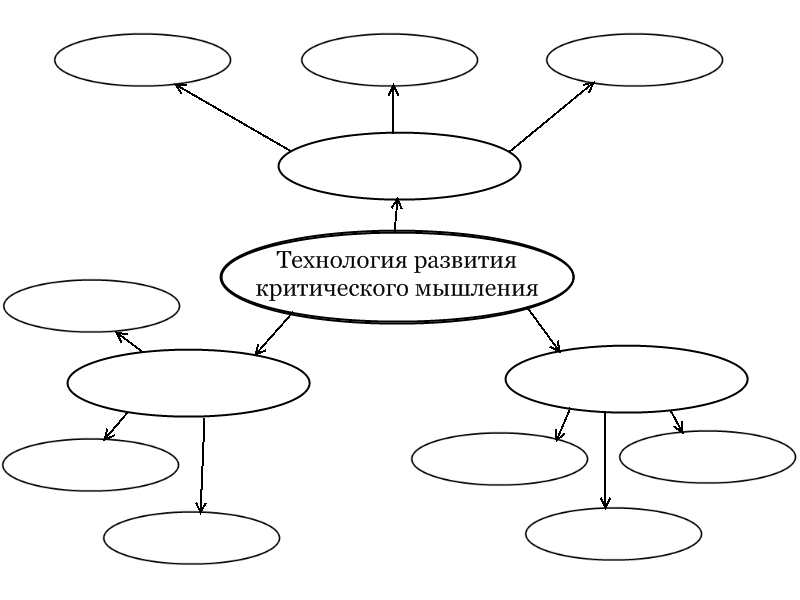 СИТУАЦИОННЫЕ ЗАДАЧИЗадача 1. По мнению одного из участников команды проектировщиков для получения внешней положительной оценки проекта достаточно обосновать актуальность темы.Вопрос 1: Обоснуйте ошибочность мнения____________________________________________________________________________________________________________________________________________________Вопрос 2: Может ли метод проектов применяться в учебной деятельности__________________________________________________________________________Задача 2. В педагогике часто оценивается активность обучающихся Вопрос 1: Можно ли на основании данного показателя оценить применяемые методы обучения; ____________________________________________________________________Вопрос 2: Перечислите функции методов обучения;_____________________________________________________________________________ТЕСТОВЫЕ ЗАДАНИЯ ДЛЯ САМОПРОВЕРКИВыберите один или несколько  правильных ответов001. ПЕДАГОГИЧЕСКАЯ ТЕХНОЛОГИЯ – ЭТО1) набор операций по конструированию, формированию и контроля знаний, умений, навыков и отношений в соответствии с поставленными целями2) инструментарий достижения цели обучения3) совокупность положений, раскрывающих содержание какой-либо теории, концепции или категории в системе наук4) устойчивость результатов, полученных при повторном контроле, а также близких результатов при его проведении разными преподавателями002. МЕТОДЫ ОБУЧЕНИЯ В ВЫСШЕМ ОБРАЗОВАНИИ В СООТВЕТСТВИИ С ФОРМАМИ ВЗАИМОДЕЙСТВИЯ ПРЕПОДАВАТЕЛЯ И СТУДЕНТОВ1) пассивные методы2) активные методы 3) интерактивные методы 4) инновационные методы 5) верно 1), 2), 3)003. АВТОР ИДЕИ ТЕХНОЛОГИЗАЦИИ ОБУЧЕНИЯ1) К.Д. Ушинский2) А.С. Макаренко3) Л.Н. Толстой4) Г. Пестолоцци5) Я.А. Коменский004. ОСНОВНЫМ КРИТЕРИЕМ ИННОВАЦИИ ВЫСТУПАЕТ1) новизна2) экономичность3)  квалификационная категория педагога4) эффективность005. ПРОЦЕСС ОБУЧЕНИЯ ДОЛЖЕН БЫТЬ ВЫСТРОЕН В ЛОГИКЕ1) от простого к более простому2) от простого к более сложному3) от сложного к простому4) от сложного к более сложному006. К КАКОМУ ПЕДАГОГИЧЕСКОМУ ПРИНЦИПУ ВЫ ОТНЕСЕТЕ ПРАВИЛА: ОТ ЛЕГКОГО К ТРУДНОМУ; ОТ ИЗВЕСТНОГО К НЕИЗВЕСТНОМУ; ОТ ПРОСТОГО К СЛОЖНОМУ1) научности2) доступности3) наглядности4) связи теории с практикой007. ЦЕЛЬ СОВРЕМЕННОГО ОБРАЗОВАНИЯ В РОССИИ ОПРЕДЕЛЯЕТСЯ КАК1) вооружение учащихся систематизированными знаниями, умениями, навыками2) развитие всесторонне гармонично развитой личности3) развитие личности и ее творческих способностей на основе формирования мотивации необходимости образования4) развитие способностей и познавательных интересов учащихся008. ЧЁТКО УПОРЯДОЧЕННАЯ СИСТЕМА ЦЕЛЕЙ, ВНУТРИ КОТОРОЙ ВЫДЕЛЕНЫ ИХ КАТЕГОРИИ И ПОСЛЕДОВАТЕЛЬНЫЕ УРОВНИ, НАЗЫВАЕТСЯ1) программой учебного курса2) таксономией3) Госстандартом4) Концепцией модернизации Российского образования009. КАК НАЗЫВАЕТСЯ ГРУППА МЕТОДОВ ОБУЧЕНИЯ, ВКЛЮЧАЮЩАЯ ДЕЛОВЫЕ ИГРЫ, АНАЛИЗ КОНКРЕТНЫХ СИТУАЦИЙ, ДИСКУССИИ, МЕТОДЫ ПРОБЛЕМНОГО ОБУЧЕНИЯ И Т. П., ПРИМЕНЕНИЕ КОТОРЫХ ОБЕСПЕЧИВАЕТ ОРГАНИЗАЦИЮ ДЕЯТЕЛЬНОСТИ ОБУЧАЕМЫХ ПРОДУКТИВНОГО, ТВОРЧЕСКОГО, ПОИСКОВОГО ХАРАКТЕРА1) активные2) проблемного изложения3) объяснительно-иллюстративные4) практические010. КАКОЙ МЕТОД ОБУЧЕНИЯ ПРИМЕНЯЕТСЯ В ЦЕЛЯХ ПОВТОРЕНИЯ, ЗАКРЕПЛЕНИЯ И ПРОВЕРКИ УСВОЕННОГО МАТЕРИАЛА И ПРЕДСТАВЛЯЕТ СОБОЙ СПЕЦИАЛЬНО СОЗДАННЫЕ СИТУАЦИИ, СООТВЕТСТВУЮЩИЕ ЦЕЛЯМ ОБУЧЕНИЯ, ИМИТИРУЮЩИЕ ИЛИ МОДЕЛИРУЮЩИЕ РЕАЛЬНОСТЬ1) дискуссия2) репродуктивный метод3) дидактическая игра4) частично-поисковый метод011. ОЦЕНКА – ЭТО1) количественное выражение уровня обученности учащихся2) суждения типа “хорошо”, “неплохо” и др.3) средство стимулирования учебной деятельности4) прием создания дисциплины и порядка в классе012. УРОВЕНЬ УСВОЕНИЯ ЗНАНИЙ И УМЕНИЙ, ОВЛАДЕНИЯ СПОСОБАМИ РЕШЕНИЯ ПОЗНАВАТЕЛЬНЫХ И ПРАКТИЧЕСКИХ ЗАДАЧ, ИНТЕНСИВНОСТИ ПРОДВИЖЕНИЯ В РАЗВИТИИ – ЭТО1) критерии эффективности обучения2) критерии эффективности воспитания3) оценка результатов образования4) результаты аттестации учителя013. МАТЕРИАЛЬНЫЕ И ИДЕАЛЬНЫЕ ОБЪЕКТЫ, ИСПОЛЬЗУЕМЫЕ В ПРОЦЕССЕ ОБУЧЕНИЯ ДЛЯ РЕАЛИЗАЦИИ ДИДАКТИЧЕСКИХ ЦЕЛЕЙ, – ЭТО1) методы обучения2) формы обучения3) средства обучения4) технологии обучения014. ТЕХНОЛОГИЯ КАКОГО ВИДА ОБУЧЕНИЯ ОРИЕНТИРОВАНА НА ОСВОЕНИЕ УЧАЩИМИСЯ ЗНАНИЙ, УМЕНИЙ, НАВЫКОВ СООБРАЗНО ИХ СКЛОННОСТЯМ, ИНТЕРЕСАМ, УРОВНЮ ПОДГОТОВЛЕННОСТИ, ВКЛЮЧАЕТ, В ТОМ ЧИСЛЕ, ИНДИВИДУАЛЬНЫЙ ПОДХОД К РЕБЕНКУ1) концентрированного обучения2) дифференцированного обучения3) интегрированного обучения4) программированного обучения015. ПО КАКОМУ ОСНОВАНИЮ ВЫДЕЛЕНЫ АВТОРИТАРНЫЕ И ЛИЧНОСТНО-ОРИЕНТИРОВАННЫЕ ПЕДАГОГИЧЕСКИЕ ТЕХНОЛОГИИ1) по отношению к студенту2) по преобладающему методу3) по организационным формам4) по характеру содержания и структурыТема 9. Личность и здоровье. Личность и болезньЗадание 1.Вставьте пропущенные слова в следующие утверждения1.1. Структура внутренней картины здоровья (ВКЗ) складывается из 4 компонентов:1. ___________________________________________________________________________2. ___________________________________________________________________________3. ___________________________________________________________________________4. ___________________________________________________________________________1.2. Имеются два основных вида патогенного влияния соматической болезни на психику человека: 1. __________________________________ 2. _______________________________1.3 Внутренняя картина болезни (ВКБ) – это все то, что ________________________________________________________________________________________________________________________________________________________________________________________1.4. Структура внутренней картины болезни (ВКБ) складывается из 4 компонентов:1. ___________________________________________________________________________2. ___________________________________________________________________________3. ___________________________________________________________________________4. ___________________________________________________________________________1.5. Типы личностных реакций на заболевание в зависимости от восприятия болезни:1. ___________________________________________________________________________2. ___________________________________________________________________________3. ___________________________________________________________________________4. ___________________________________________________________________________5. ___________________________________________________________________________1.6. Типы отношения к болезни интрапсихической направленности (по Личко А.Е.):1. ___________________________________________________________________________2. ___________________________________________________________________________3. ___________________________________________________________________________4. ___________________________________________________________________________5. ___________________________________________________________________________1.7. Типы отношения к болезни при которых не происходит фиксации на внутренних переживаниях, приспособление к факту болезни:1. ___________________________________________________________________________2. ___________________________________________________________________________3. ___________________________________________________________________________Задание 2.2.1. Какие из данных особенностей характеризуют человека как личность, а какие как индивида? Выпишите слова в две группы.Целеустремленность, музыкальность, упрямство, вспыльчивость, вдумчивость, моральная воспитанность, высокая эмоциональность,  низкая адаптация к темноте, стабильность, ригидность, старательность, трудолюбие, цельность, плохая пространственная координация, приятный голос,  черные глаза, познавательная активность, хороший слух,  критичность ума, внимательность, прекрасная дикция, подвижность, средний рост, артистичность.СИТУАЦИОННЫЕ ЗАДАЧИЗадача 1. Андрей С., 18 л. Характер отличается активной личностной позицией, повышенной импульсивностью, нетерпеливостью, склонностью к риску, непосредственностью в проявлении чувств и в поведении, стремлением к самостоятельности и независимости. Отмечаются лидерские способности, проявляющиеся в основном в низкой подчиняемости.Вопрос 1: Определите направленность личности____________________________________Вопрос 2: Дайте психологическую характеристику данной направленности личности__________________________________________________________________________________________________________________________________________________________Задача 2. Больная М., 26 лет, по специальности врач. Поступила в больницу с приступом аппендицита. После операции, прошедшей успешно, больная стала требовать введения больших доз активных антибиотиков, хотя объективных показателей для их назначения не было. Неприятные ощущения в организме, связанные с периодом восстановления в послеоперационный период, больная восприняла как признаки инфицирования.Вопрос 1: Определите тип реакции на болезнь _____________________________________Вопрос 2: Охарактеризуйте данный тип реакции на болезнь____________________________________________________________________________________________________________________________________________________________________________________Задача 3. В онкологическую больницу поступил пациент с диагнозом рак желудка, 2 ст., с метастазами в брюшной полости. При сборе анамнестических данных, выяснено, что больной является очень общительным человеком, постоянно стремится занять главенствующее положение в любом коллективе. В больнице постоянно старается различными способами привлечь к себе внимание медицинского персонала и больных. Выставляет напоказ свои страдания. Требует признания своей исключительности.Вопрос 1: Определите тип отношения к болезни у данного больного __________________Вопрос 2: Дайте его характеристику ________________________________________________________________________________________________________________________________________________________________________________________________________ТЕСТОВЫЕ ЗАДАНИЯ ДЛЯ САМОПРОВЕРКИВыбрать один правильный вариант ответа001. ВНУТРЕННЯЯ КАРТИНА ЗДОРОВЬЯ - ЭТО1) то, что думает о своем здоровье пациент2) то, что делает пациент для поддержания тела в хорошей форме3) те чувства и эмоции, которые испытывает пациент по поводу своего здоровья4) представления о профилактике болезней5) верно 1), 2), 3)002. ОДИН ИЗ ОСНОВНЫХ ПОКАЗАТЕЛЕЙ ПСИХИЧЕСКОГО ЗДОРОВЬЯ И ФУНКЦИОНАЛЬНОГО СОСТОЯНИЯ ОРГАНИЗМА В ЦЕЛОМ – ЭТО1) отсутствие стрессов2) хорошая умственная работоспособность3) сглаженные конфликты с окружающими4) здоровый образ жизни003. ОДНИМ ИЗ ПЕРВЫХ, ТЕМУ ПСИХИЧЕСКОГО ЗДОРОВЬЯ СФОРМУЛИРОВАЛ РОССИЙСКИЙ УЧЀНЫЙ1) Бехтерев В.М.2) Ананьев Б.Г.3) Выготский Л.С.4) Теплов Б.Г.004. КАКОЙ ИЗ КОМПОНЕНТОВ НЕ ВХОДИТ В ОТНОШЕНИЕ К ЗДОРОВЬЮ1) когнитивный2) эмоциональный3) мотивационно-поведенческий4) гуманистически-экзистенциальный005. ЧТО ИЗ ПЕРЕЧИСЛЕННОГО ЯВЛЯЕТСЯ МОДЕЛЯМИ ЗДОРОВЬЯ1) медицинская модель2) стохастическая модель3) биосоциальная модель4) кибернетическая модель006. НЕСПОСОБНОСТЬ ИСПОЛЬЗОВАТЬ ЯЗЫК ДЛЯ ОПИСАНИЯ ЭМОЦИОНАЛЬНОГО ОПЫТА НАЗЫВАЕТСЯ1) анорексия2) алекситимия3) алексия4) афазия007. ЧТО ТАКОЕ ФИЗИЧЕСКОЕ ЗДОРОВЬЕ1) Нормальная функция организма на всех уровнях его организации2) процесс моделирования систематических отношений окружающего мира на основе безусловных положений3) сложный и многогранный процесс, который может выступать в одно и то же время и как процесс взаимодействия индивидов, и как информационный процесс, и как отношение людей друг к другу, и как процесс взаимовлияния друг на друга, и как процесс сопереживания и взаимного понимания друг друга4) важнейший компонент в сложной структуре состояния здоровья человека. Он обусловлен свойствами организма как сложной биологической системы008. ЧЕМ, В ЦЕЛОМ, ОБУСЛОВЛЕНО ФИЗИЧЕСКОЕ ЗДОРОВЬЕ1) способностью организма к саморегуляции 2) чертами личности человека3) тем, что организм является системой4) вредными привычками человека009. К ФАКТОРАМ ФИЗИЧЕСКОГО ЗДОРОВЬЯ ОТНОСЯТСЯ СЛЕДУЮЩИЕ ФАКТОРЫ1) уровень физического развития3) личностные черты человека2) собственный тип темперамента4) уровень и способность к мобилизации адаптационных резервов организма, обеспечивающие его приспособление к воздействию различных факторов среды обитания010. ОБРАЗ ЖИЗНИ ЧЕЛОВЕКА ВКЛЮЧАЕТ ТАКИЕ КАТЕГОРИИ, КАК (ОТМЕТИТЬ ЛИШНИЙ)1) уровень жизни2) качество жизни3) стиль жизни4) сценарий жизни011. ЧТО ТАКОЕ ОБРАЗ ЖИЗНИ1) это одна из важнейших биосоциальных категорий, интегрирующих представления об определенном виде (типе) жизнедеятельности человека2) это биологический процесс становления и изменения естественных морфологических и функциональных свойств организма человека в течение его жизни3) возможности увеличения скорости протекания и объема биохимических процессов, связанных с экономичностью и интенсивностью энергетического и пластического обмена и их регуляцией4) способность удерживать уровень напряжения, не выходя за границы приемлемого (не доводя до разрушительного стресса012. ЧТО ТАКОЕ ЗДОРОВЫЙ ОБРАЗ ЖИЗНИ1) это одна из важнейших биосоциальных категорий, интегрирующих представления об определенном виде (типе) жизнедеятельности человека2) это биологический процесс становления и изменения естественных морфологических и функциональных свойств организма человека в течение его жизни3) возможности увеличения скорости протекания и объема биохимических процессов, связанных с экономичностью и интенсивностью энергетического и пластического обмена и их регуляцией4) концентрированное выражение взаимосвязи образа жизни и здоровья Человека013. ПСИХОСОМАТИЧЕСКИЕ ЗАБОЛЕВАНИЯ  ЭТО1) заболевания, вызванные неврозом2) заболевания, которые способствуют появлению невроза3) психические заболевания4) депрессивные состояния014. СУБЪЕКТИВНОЕ ОТНОШЕНИЕ К БОЛЕЗНИ НАЗЫВАЕТСЯ1) алекситимией2) внутренней картиной болезни3) ипохондрией4) рефлексией5) эгоцентризмом015. АДЕКВАТНАЯ ОЦЕНКА СВОЕГО СОСТОЯНИЯ ПРИ ЗАБОЛЕВАНИИ ХАРАКТЕРНА ДЛЯ1) гармоничного типа2) паранойяльного типа3) дисфорического типа4)  апатического типа5) аналитического типа016. ПАЦИЕНТ БЛАГОПОЛУЧНО ПРОШЕЛ КУРС ЛЕЧЕНИЯ, ОДНАКО ОН ПОСТОЯННО НАХОДИТСЯ ВО ВЛАСТИ БОЛЕЗНЕННЫХ СОМНЕНИЙ В ОЖИДАНИИ РЕЦИДИВА ЗАБОЛЕВАНИЯ. ОПРЕДЕЛИТЕ КАКОЙ ТИП ЛИЧНОСТНОЙ РЕАКЦИИ ОПИСЫВАЕТСЯ У ПАЦИЕНТА1) спокойная реакция2)  разрушительная реакция3) неосознаваемая реакция4) следовая реакция5) посттравматическая реакция017. СОМАТОНОЗОГНОЗИЯ - ЭТО:1) невротическая реакция на болезнь2) невроз у соматически больного3) сознание собственной болезни4) ощущение боли5) ничего из перечисленного018. ТИП ПСИХИЧЕСКОГО РЕАГИРОВАНИЯ НА БОЛЕЗНЬ, ПРИ КОТОРОМ ПРОИСХОДИТ Т.Н. «БЕГСТВО В РАБОТУ» ОТНОСИТСЯ К ТИПУ1) ипохондрическому 2) эгоцентрическому 3) эргопатическому 4) истероидному 5) паранойяльномуТема 10. Коммуникативная компетентность врача10.1. Психология и педагогика общения врача и пациентаЗадание 1.Вставьте недостающее слово или завершите фразу1.1. Общение – это обмен _______________________________________________________.1.2. Человек ведет себя в соответствии с _____________________________________ других.1.3. Функция, реализующаяся в общении человека с самим собой, называется _____________________________________________________________________________.1.4. Привлекательность одного человека для другого называется_____________________________________________________________________________.1.5. Предубеждение является следствием __________________________________________1.6. Согласованность вербальных и невербальных сигналов характеризует _________________________________________________________________________________ общения.1.7. Техника общения - совокупность __________________________________________________________________________________________________________________________1.8. Позиции в общении: 1. ________________________ 2. ___________________________3. _________________________________ 4. ________________________________________5. _________________________________ 6. ________________________________________1.9. Перенос - это ___________________________________________________________________________________________________________________________________________1.10. Каузальная атрибуция состоит в объяснении действий других либо свойственным им поведением, либо ______________________________________________________________1.11. Сопереживание партнеру по общению, умение взглянуть на обстоятельства его глазами называется ____________________________________________________________1.12. Одним из условий развития межличностных отношений является психологический _____________________________________________________________________________.Задание 2.Вставьте пропущенные слова в следующие утверждения.2.1. Соотнесите понятия с 1-коммуникативной, 2-интерактивной и 3-перцептивной сторонами общения: язык жестов___; эмоциональный отклик___; обмен действиями___; невербальные сигналы___; вознаграждение___; идентификация___; выигрыш___; обратная связь___; познание себя___.2.2. Какие функции для эффективного общения должны совпадать:осознание, честность, противоречие, конфликт, переживание, выражение чувств?Ответ: ________________________________________________________________________2.3. Расставьте в последовательности этапы психологического воздействия: убеждение____; подражание____; эмоциональное заражение____; внушение____.2.4. Расставьте последовательность воздействия на партнера с целью управления поведением: ведение___, присоединение___, следование___;2.5. Расставьте понятия в последовательности, характеризующей манипулятивный, диалоговый, императивный типы общения: предписывающее управление____; равноправное управление____; скрытое управление____.2.6. Расставьте последовательность фаз общения: фаза ориентировки________; фаза диалога________; контактная фаза________; фаза завершения________.2.7. Расставьте последовательность этапов в модели коммуникативного процесса: что - по какому каналу – кто – с каким эффектом – кому_______________________________________________________________________________________________________________________________________________________________________________________________________________________________________2.8. Главные компоненты сотрудничества врача и пациента:____________________________________________________________________________________________________________________________________________________________________________________________________________________________________________________________________________________________________________________СИТУАЦИОННЫЕ ЗАДАЧИЗадача 1. Расскажите о роли расстояния для организации эффективного общенияВопрос 1: Назовите особенности дистанции общения с разными собеседниками_______________________________________________________________________________________________________________________________________________________________________________________________________________________________________Вопрос 2: Индивидуальные особенности дистанции общения;_______________________________________________________________________________________________________________________________________________________________________________________________________________________________________Задача 2. В приемное отделение поступила девушка 27 лет с подозрением на О. аппендицит. Врач, осмотрев ее решает госпитализировать девушку в хирургическое отделение. Медсестра приемного отделения просит пациентку пройти в соседнюю комнату для санитарной обработки. В процессе раздевания в сан. комнату вошли санитарки и стали обсуждать планерку. Пациентка не стала дальше раздеваться, высказав свое возмущение поведением санитарок, и отказалась от проведения манипуляции Вопрос 1: Определите причину конфликта__________________________________________________________________________________________________________________________________________________________Вопрос 2: Дайте характеристику ролевого барьера во взаимодействии «врач-пациент»_______________________________________________________________________________________________________________________________________________________________________________________________________________________________________ТЕСТОВЫЕ ЗАДАНИЯ ДЛЯ САМОПРОВЕРКИВыберите правильный вариант ответа001. СПОСОБНОСТЬ УСТАНАВЛИВАТЬ И ПОДДЕРЖИВАТЬ НЕОБХОДИМЫЕ КОНТАКТЫ С ДРУГИМИ ЛЮДЬМИ, В ЧАСТНОСТИ В УСЛОВИЯХ ЛЕЧЕБНОГО ВЗАИМОДЕЙСТВИЯ НАЗЫВАЕТСЯ1) интерактивной толерантностью2) интерактивной компетентностью3) коммуникативной состоятельностью4) коммуникативной толерантностью5) коммуникативной компетентностью002. ОБЩЕНИЕ, ПРИ КОТОРОМ ОЦЕНИВАЮТ ЧЕЛОВЕКА, КАК НУЖНЫЙ ИЛИ МЕШАЮЩИЙ ОБЪЕКТ, ОБОЗНАЧАЕТСЯ1) духовным2) примитивным3) контактом масок4) манипулятивным5) формально-ролевым003. У СОБЕСЕДНИКА – НОГА НА НОГУ И В ВАШУ СТОРОНУ, ДЛЯ ВАС ЭТО ОЗНАЧАЕТ1) «плюс-реакция»2) «минус-реакция»3) нужно учесть другие знаки4) привычную позу004. КОММУНИКАТОРУ ЛЕГЧЕ ВОЗДЕЙСТВОВАТЬ НА НАШИ УСТАНОВКИ, ЕСЛИ ОН1) внушает доверие2) безынициативен3) не похож на нас4) агрессивен005. ЛИЧНАЯ ЗОНА ПРОСТРАНСТВА ОБЩЕНИЯ РАВНА1) 20-40 см2) 50-120 см3) 2-3 м4) зависит от энергетики человека006. РЕЦИПИЕНТ СООБЩЕНИЯ СКЛОНЕН1) легко менять установки2) объективно расшифровывать сообщение3) проявлять избирательность восприятия4) доверять информации007. ПРИПИСЫВАНИЕ НАЧИНАЕТ ДЕЙСТВОВАТЬ В УСЛОВИЯХ1) избытка информации о другом2) сформированного мнения о другом3) дефицита информации о другом4) отвлеченности информации008. БОЛЬШИНСТВО ЛЮДЕЙ УЧИТСЯ ПОНИМАТЬ ДРУГИХ1) изучая психологию2) выслушивая мнения других3) путем проб и ошибок4) подражая другим009. МОТИВОМ ДЛЯ КОНСТРУКТИВНОГО ВЗАИМОДЕЙСТВИЯ ЯВЛЯЕТСЯ1) эмоциональный контакт2) доминирование3) самовыражение4) необходимость в поддержке010. К КОММУНИКАЦИИ НЕ ОТНОСИТСЯ1) предмет взаимодействия2) намерение говорящего3) стиль мышления4) эмоциональное состояние011. ИЗБИРАТЕЛЬНОЕ ВОСПРИЯТИЕ ДРУГОГО ЧЕЛОВЕКА ПРЕДПОЛАГАЕТ1) ответ на все средства коммуникации2) ответ на некоторые из сообщений3) учет его мнения4) ориентацию на невербальные сигналы012. ВЫРАЖЕНИЕ ЧУВСТВ ПАРТНЕРУ ПО ОБЩЕНИЮ ПОМОГАЕТ1) понять его2) установить контакт3) избежать разногласий4) оказать поддержку013. НАИБОЛЕЕ РАЗНООБРАЗНЫЕ И СЛОЖНЫЕ СООБЩЕНИЯ ПЕРЕДАЮТСЯ ПО1) невербальному каналу2) вербальному каналу3) неформальному каналу4) люди стараются их не передавать014. ТЕХНИКА ОБЩЕНИЯ ЭТО1) предпочитаемые средства общения, включая вербальное и невербальное2) способы преднастройки человека на общение с людьми, его поведение в процессе общения3) способы кодирования, передачи, переработки и расшифровки информации.4) стереотипная серия простых дополнительных трансакций, заданных внешними социальными факторами015. АССЕРТИВНОСТЬ - ЭТО1) соблюдение правил проведения клинического интервью2) готовность полностью принять мысли и чувства другого человека3) откровенность, готовность высказать свое личное мнение4) склонность человека самому решать за себя и нести ответственность за последствия своих решений016. КОММУНИКАТИВНЫЙ БАРЬЕР - ЭТО1) равнодушие и холодность2) психологическое препятствие на пути адекватной информации между партнерами по общению3)  требования к налаживанию отношений между пациентом и врачом4) помехи во взаимодействии5) отсутствие взаимопонимания017. К ВЕРБАЛЬНЫМ СРЕДСТВАМ ОБЩЕНИЯ ОТНОСЯТСЯ1) плач2) смех3) речь4) поза5) мимика и пантомимика018. К ВИЗУАЛЬНЫМ СРЕДСТВАМ ОБЩЕНИЯ ОТНОСЯТСЯ1) плач2) рукопожатие3) мимика4) запах5) язык019. СПОСОБНОСТЬ ЧУВСТВОВАТЬ ЭМОЦИОНАЛЬНОЕ СОСТОЯНИЕ ДРУГОГО ЧЕЛОВЕКА - ЭТО1) сочувствие2) внимание3) понимание4) эмпатия5) восприятие020. ПЕРЦЕПТИВНОЕ ОБЩЕНИЕ - ЭТО ПРОЦЕСС1) обучения пациента2) адекватное восприятие человека, умение проникнуть в его внутренний мир, почувствовать его психическое состояние в каждый отдельный момент, умение понять мотивы его поведения3) обмена информацией4) взаимодействия партнеров5) эмоционального взаимодействияТема 10. Коммуникативная компетентность врача10.2. Конфликты в медицине. Стратегии поведения в конфликтеЗадание 1.Вставьте пропущенные слова в следующие утверждения1.1. Конфликт – это психологическое явление, заключающееся в столкновении _____________________________________________________________________________1.2. Существуют четыре основных типа конфликта:1______________________________________2______________________________________3______________________________________4______________________________________1.3.  Расположите стадии протекания конфликта по порядку.1) стадия потенциального формирования противоречивых интересов, ценностей, норм; 2) стадия снятия или разрешения конфликта; 3) стадия конфликтных действий; 4) стадия перехода потенциального конфликта в реальный или осознание участниками конфликта своих верно или ложно понятых интересов. Ответы: 1. _______ 2. ________ 3. ________4. _________1.4. Ассертивность - это умение _______________________________________________________________________________________________________________________________Задание 2.Вставьте пропущенные слова в следующие утверждения2.1. Напишите известные Вам причины конфликтов.____________________________________________________________________________________________________________________________________________________________________________________________________________________________________________________________________________________________________________________2.2. Традиционно в психологии выделяют пять стратегий поведения в конфликтеОпределите, какую из этих стратегий реализует человек, которому принадлежит каждое из приведенных ниже высказываний.1. Если это сделает другого человека счастливым, я дам ему возможность настоять на своем_____________________________________________________________________________2. Обычно я настойчиво стремлюсь добиться своего ________________________________3. Я делаю все возможное чтобы ситуация не была напряженной._____________________________________________________________________________4. В споре обе стороны должны идти на уступки _____________________________________5. Я стараюсь отложить все спорные вопросы, чтобы со временем решить их окончательно_____________________________________________________________________________6. Улаживая спор, я всегда стремлюсь найти поддержку у своего оппонента._____________________________________________________________________________7. Думаю, не всегда стоит волноваться из-за каких-то там разногласий._____________________________________________________________________________8. Я пытаюсь аргументировано доказать свою правоту._____________________________________________________________________________9. В споре всегда занимаю такую позицию, чтобы мы совместно могли добиться успеха._____________________________________________________________________________10. Иногда я представляю возможность другим взять на себя ответственность за решение спорного вопроса ______________________________________________________________11. Чем обсуждать, в чем мы расходимся, я стараюсь обратить внимание на то, с чем мы оба согласны. _____________________________________________________________________12. Я пытаюсь уладить дело с учетом всех интересов другого и моих собственных._____________________________________________________________________________13. Я стараюсь успокоить другого и, главным образом, сохранить наши отношения._____________________________________________________________________________14. Иногда я жертвую своими собственными интересами ради интересов другого человека._____________________________________________________________________________15. Я стараюсь сделать все, чтобы избежать бесполезной напряженности._____________________________________________________________________________2.4. «Не делай другим того, чего не желаешь себе, и тогда в государстве и в семье не будут чувствовать вражды» фраза: принадлежит ______________________________________СИТУАЦИОННЫЕ ЗАДАЧИЗадача 1. Между двумя сотрудниками поликлиники возник конфликт, который мешает успешно работать. Каждый из них в отдельности обращается к заведующему поликлиникой с просьбой разобраться и поддержать её позицию.Вопрос 1: К какой стратегии поведения в конфликте можно отнести действия оппонентов в данной ситуации _____________________________________________________________Вопрос 2: Как наиболее эффективно разрешить данную ситуацию? ___________________________________________________________________________________________________________________________________________________________________________________________________________________________________________________________Задача 2. Способный студент, у которого за 3 курса обучения в зачетной книжке только «отлично», получает на экзамене по предмету «хорошо». Возникает конфликт, при разборе которого студент заявляет преподавателю, что тот задавал много второстепенных вопросов, а он усвоил в предмете главное, потому ответ может быть оценен на «отлично» Вопрос 1: Определите, к какому типу конфликта можно отнести данную ситуацию__________________________________________________________________________Вопрос 2: Каким образом возможно преодолеть конфликтную ситуацию_______________________________________________________________________________________________________________________________________________________________________________________________________________________________________ТЕСТОВЫЕ ЗАДАНИЯ ДЛЯ САМОПРОВЕРКИВыберите правильный вариант ответа001. КОНФЛИКТ В ПЕРЕВОДЕ С ЛАТИНСКОГО ОЗНАЧАЕТ1) соглашение2) столкновение3) существование4) соревнование002. В ОСНОВЕ КОНФЛИКТА ЛЕЖИТ1) ситуация2) инцидент3) информация4) противоречивые позиции5) верно все003. ЧТО ИЗ ПЕРЕЧИСЛЕННОГО НЕ МОЖЕТ ВЫСТУПАТЬ В КАЧЕСТВЕ КОНФЛИКТОГЕНА1) слова2) действия3) мысли4) бездействия004. ВНУТРИЛИЧНОСТНЫЙ КОНФЛИКТ – ЭТО1) глубокие эмоциональные переживания личностью своих неудач2) состояние тревоги, вызываемое предстоящей сложной ситуацией3) столкновение противоположно направленных мотивов личности4) столкновение противоположно направленных поведенческих характеристик личности5) внутренние колебания личности, стоящей перед выбором средств для достижения конкретной цели005. КОНФЛИКТ ОБУСЛОВЛЕННЫЙ ПРЕДВЗЯТЫМ ОТНОШЕНИЕМ К ПАРТНЕРУ1) нереалистический2) беспредметный3) предметный4) производственный5) верно 1), 2)006. ЧТО НЕ ЯВЛЯЕТСЯ СТАДИЕЙ КОНФЛИКТА1) возникновение конфликтной ситуации2) мотивация3) инцидент4) конфликтные действия5) завершение конфликта007. ПРИ КАКОЙ СТРАТЕГИИ ПОВЕДЕНИЯ В КОНФЛИКТЕ ЧЕЛОВЕК ЖЕРТВУЕТ СОБСТВЕННЫМИ ЦЕЛЯМИ РАДИ ДОСТИЖЕНИЯ ЦЕЛЕЙ ПАРТНЕРОМ1) стратегия избегания2) стратегия компромисса3) стратегия уступчивости4) стратегия сотрудничества5) стратегия противоборства008. СТРАТЕГИЯ ПОВЕДЕНИЯ, КОГДА ИСХОД ОЧЕНЬ ВАЖЕН ДЛЯ ВАС, И ВЫ ДЕЛАЕТЕ БОЛЬШУЮ СТАВКУ НА РЕШЕНИЕ ВОЗНИКШЕЙ ПРОБЛЕМЫ; ВЫ ОБЛАДАЕТЕ ДОСТАТОЧНЫМ АВТОРИТЕТОМ ДЛЯ ПРИНЯТИЯ РЕШЕНИЯ, И ПРЕДСТАВЛЯЕТСЯ ОЧЕВИДНЫМ, ЧТО ПРЕДЛАГАЕМОЕ ВАМИ РЕШЕНИЕ – НАИЛУЧШЕЕ1) стратегия избегания2) стратегия компромисса3) стратегия соперничества4) стратегия сотрудничества5) стратегия противоборства009. НАУКА О ЗАКОНОМЕРНОСТЯХ ВОЗНИКНОВЕНИЯ, РАЗВИТИЯ И ЗАВЕРШЕНИЯ КОНФЛИКТОВ, А ТАКЖЕ ПРИНЦИПАХ, СПОСОБАХ И ПРИЕМАХ ИХ КОНСТРУКТИВНОГО РЕГУЛИРОВАНИЯ - ЭТО1) конфликтология2) практическая психология3) теория социальной работы4) социальная психология010. ОРИЕНТАЦИЯ ЛИЧНОСТИ (ГРУППЫ) ПО ОТНОШЕНИЮ К КОНФЛИКТУ, УСТАНОВКА НА ОПРЕДЕЛЕННЫЕ ФОРМЫ ПОВЕДЕНИЯ В СИТУАЦИИ КОНФЛИКТА - ЭТО1) стратегия поведения в конфликте2) объект конфликта3) предмет конфликта4) модель конфликта011. ВЫНУЖДЕННЫЙ ИЛИ ДОБРОВОЛЬНЫЙ ОТКАЗ ОТ БОРЬБЫ И СДАЧА СВОИХ ПОЗИЦИЙ В КОНФЛИКТНОМ ПРОТИВОДЕЙСТВИИ, НАЗЫВАЕТСЯ1) уступкой2) сотрудничеством3) кооперацией4) переориентацией012. НА КАКОЙ ФАЗЕ КОНФЛИКТА ВОЗМОЖНОСТИ РАЗРЕШЕНИЯ КОНФЛИКТА САМЫЕ ВЫСОКИЕ1) начальной фазе2) фазе подъема3) пике конфликта4) фазе спада013. КОНФЛИКТОГЕНЫ – ЭТО1) слова, действия (или бездействия), которые могут привести к конфликту2) проявления конфликта3) причины конфликта, обусловленные социальным статусом личности4) состояния личности, которые наступают после разрешения конфликта5) поведенческие реакции личности в конфликте014. КАКОМУ ТИПУ КОНФЛИКТНОЙ ЛИЧНОСТИ ПРИНАДЛЕЖАТ СЛЕДУЮЩИЕ ХАРАКТЕРИСТИКИ: НЕУСТОЙЧИВ В ОЦЕНКАХ И МНЕНИЯХ, ОБЛАДАЕТ ЛЕГКОЙ ВНУШАЕМОСТЬЮ, ВНУТРЕННЕ ПРОТИВОРЕЧИВ, НЕПОСЛЕДОВАТЕЛЬНОСТЬ ПОВЕДЕНИЯ, НЕДОСТАТОЧНО ХОРОШО ВИДИТ ПЕРСПЕКТИВУ, ЗАВИСИТ ОТ МНЕНИЯ ОКРУЖАЮЩИХ, НЕ ОБЛАДАЕТ ДОСТАТОЧНОЙ СИЛОЙ ВОЛИ, ИЗЛИШНЕ СТРЕМИТСЯ К КОМПРОМИССУ1) ригидному2) сверхточному3) «бесконфликтному»4) демонстративному015. ОПРЕДЕЛИТЕ ТИП КОНФЛИКТНОЙ ЛИЧНОСТИ ПО СЛЕДУЮЩИМ ПОВЕДЕНЧЕСКИМ ХАРАКТЕРИСТИКАМ: ХОЧЕТ БЫТЬ В ЦЕНТРЕ ВНИМАНИЯ; ХОРОШО ПРИСПОСАБЛИВАЕТСЯ К РАЗЛИЧНЫМ СИТУАЦИЯМ; ПЛАНИРОВАНИЕ СВОЕЙ ДЕЯТЕЛЬНОСТИ ОСУЩЕСТВЛЯЕТ СИТУАТИВНО; КРОПОТЛИВОЙ, СИСТЕМАТИЧЕСКОЙ РАБОТЫ ИЗБЕГАЕТ1) ригидный тип2) неуправляемый тип3) демонстративный тип4) сверхточный тип5) «бесконфликтный» тип016. ВИД ПСИХОЛОГИЧЕСКОГО ВОЗДЕЙСТВИЯ, ИСКУСНОЕ ИСПОЛНЕНИЕ КОТОРОГО ВЕДЕТ К СКРЫТОМУ ВОЗБУЖДЕНИЮ У ДРУГОГО ЧЕЛОВЕКА НАМЕРЕНИЙ, НЕ СОВПАДАЮЩИХ С ЕГО АКТУАЛЬНО СУЩЕСТВУЮЩИМИ ЖЕЛАНИЯМИ, НАЗЫВАЕТСЯ1) манипуляцией2) суггестией3) гипнозом 4) внушением017. ФУНКЦИЯ МЕДИАТОРА В КОНФЛИКТЕ ЗАКЛЮЧАЕТСЯ В1) посредничестве в урегулировании2) организации столкновения сторон3) планировании конфликта4) подстрекательству участников018. КАКИЕ ВАРИАНТЫ ФИНАЛА КОНФЛИКТА СООТВЕТСТВУЮТ ОСНОВНОМУ КРИТЕРИЮ ЕГО РАЗРЕШЕННОСТИ1) приостановка конфликта2) деление объекта конфликта3) устранение одной или обеих сторон4) согласие о правилах совместного использования объекта019. КОНФЛИКТЫ, СПОСОБСТВУЮЩИЕ ПРИНЯТИЮ ОБОСНОВАННЫХ РЕШЕНИЙ И РАЗВИТИЮ ВЗАИМОДЕЙСТВИЙ, НАЗЫВАЮТСЯ1) конструктивными2) деструктивными3) реалистическими4) позитивными020. ЛИЦО, КОТОРОЕ ПОДТАЛКИВАЕТ ДРУГИХ УЧАСТНИКОВ К КОНФЛИКТУ НАЗЫВАЕТСЯ1) посредник2) пособник3) подстрекатель4) организаторТема 11. Профилактическая медицина и просветительская деятельность врача Задание 1.Вставьте недостающее слово или завершите фразу1.1. Методы просветительской деятельности это способы _____________________________________________________________________________________________________________________________________________________________________________________1.2. Методы просветительской работы: 1. ____________2. ____________3. _____________1.3. К плоскостным изобразительным средствам относится продукция печатной пропаганды 1. ______________2. _______________3. ________________4. ______________1.4. К объемным средствам для медико-профилактической работы относятся:1. ________________2. _______________3. __________________4. ____________________1.5. Группы принципов проведения просветительских занятий (кратко характеристика):1. ________________________________________________________________________________________________________________________________________________________2. _________________________________________________________________________________________________________________________________________________________3. _________________________________________________________________________________________________________________________________________________________1.6. Методы санитарного просвещения подразделяются по виду передачи информации на1. ____________________________________________________________________________2. ____________________________________________________________________________3. ____________________________________________________________________________1.7. Санитарно-просветительная работа по форме изложения1. ____________________________________________________________________________2. ____________________________________________________________________________1.8. Заполните таблицу. Психологическую группу принципов эффективной коммуникации составляют:1.9. Коммуникационные программы это ________________________________________________________________________________________________________________________1.10. Санитарная культура — это ______________________________________________________________________________________________________________________________Задание 2.Вставьте пропущенные слова в следующие утверждения2.1. Наиболее эффективные методы санитарно-просветительной работы ____________________________________________________________________________________________2.2. Конечная цель санитарно-просветительной работы ___________________________________________________________________________________________________________2.3. Составьте памятку «Практические советы по проведению групповых учебно-просветительских занятий»._______________________________________________________________________________________________________________________________________________________________________________________________________________________________________________________________________________________________________________________________________________________________________________________________________________________________________________________________________________________________________________________________________________________________________________________________________________________________________________________________________________________________________________________________________________________________________________________________________________________________________________________________________________СИТУАЦИОННЫЕ ЗАДАЧИЗадача 1. Большая часть успеха учебно-просветительского занятия зависит от его подготовки. Особенно важно уметь логически правильно, взаимосвязано и последовательно продумать и составить сценарий (план) его проведения.Вопрос 1: Расскажите что будет входить в начальные этапы плана _____________________________________________________________________________________________________________________________________________________________________________Вопрос 2: Расскажите что будет входить в финальные этапы плана _____________________________________________________________________________________________________________________________________________________________________________Задача 2. Группе студентов предстоит подготовить просветительское мероприятие в форме ролевой игрыВопрос 1: Как правильно подобрать игру (игровую технологию) для просветительской работы _________________________________________________________________________________________________________________________________________________________________________________________________________________________________Вопрос 2: Как можно понять, что та или иная игра подойдет для данной группы или участника ______________________________________________________________________________________________________________________________________________________________________________________________________________________________ТЕСТОВЫЕ ЗАДАНИЯ ДЛЯ САМОПРОВЕРКИВыберите правильный вариант ответа001. ХОЛИСТИЧЕСКИЙ ПОДХОД К ПСИХОЛОГИИ ЗДОРОВЬЯ ОПИРАЕТСЯ НА1) клиническую картину личности2) изучение психики человека3) изучение поведенческих процессов4) всестороннее гармоничное развитие личности002. ПРИНЦИП НАГЛЯДНОСТИ ПОДРАЗУМЕВАЕТ, ЧТО1) на занятиях используют различный иллюстративный материал2) ход обучения строится от конкретного к абстрактному, от представления к мышлению3) обучающиеся получают знания в ходе самостоятельных наблюдений4) все ответы верные003. ВЕДУЩИМИ ФОРМАМИ ОРГАНИЗАЦИИ ПРОСВЕТИТЕЛЬСКОЙ РАБОТЫ ВРАЧА ЯВЛЯЮТСЯ1) практические занятия2) лекция3) самостоятельные занятия4) консультация004. ВЫБЕРИТЕ МЕТОДЫ ОБУЧЕНИЯ НАСЕЛЕНИЯ КРИТИЧЕСКОМУ ОТНОШЕНИЮ К ЗДОРОВЬЮ И БОЛЕЗНИ1) словесные, наглядные, практические, лабораторные, проблемно-поисковые, компьютерные2) лекция, синквейн, кластер, мозговой штурм, концептуальная таблица, Т-схема, обучение в группах3) выставка, рассказ, дискуссия, исследование4) все ответы верные005. В ЦЕЛЯХ АКТИВИЗАЦИИ И ИНТЕНСИФИКАЦИИ ВНИМАНИЯ СЛУШАТЕЛЕЙ МОЖНО ИСПОЛЬЗОВАТЬ СЛЕДУЮЩИЕ ТЕХНОЛОГИИ1) игровые технологии2) технологии программированного обучения3) гуманистические технология4) все ответы правильные006. ДАННЫЙ МЕТОД ПРОФИЛАКТИЧЕСКОЙ РАБОТЫ ПРЕДПОЛАГАЕТ ИСПОЛЬЗОВАНИЕ ГРАФИЧЕСКИХ ЖИВОПИСНЫХ И ПРОЧИХ СРЕДСТВ, С ЦЕЛЬЮ ВОЗДЕЙСТВИЯ НА ФОРМИРОВАНИЕ У ПАЦИЕНТОВ АДЕКВАТНОГО ОТНОШЕНИЯ К СВОЕМУ ЗДОРОВЬЮ1) письменный метод2) беседа3) наглядный метод4) избирательный метод007. К МЕТОДАМ ПРОСВЕТИТЕЛЬСКОЙ РАБОТЫ ОТНОСЯТ ВСЕ, КРОМЕ1) наглядных2) комбинированных3) устных4) творческих008. К ОБЪЕМНЫМ СРЕДСТВАМ ДЛЯ МЕДИКО-ПРОСВЕТИТЕЛЬСКОЙ ДЕЯТЕЛЬНОСТИ ОТНОСЯТСЯ1) муляжи2) макеты 3) модели 4) фантомы5) все ответы верные009. К ПЛОСКОСТНЫМ ИЗОБРАЗИТЕЛЬНЫМ СРЕДСТВАМ ОТНОСЯТСЯ1) плакаты2) брошюры3) памятки4) буклеты5) верно 1), 2), 3)010. ЗДОРОВЫЙ ОБРАЗ ЖИЗНИ, КАК СИСТЕМА, СКЛАДЫВАЕТСЯ ИЗ СЛЕДУЮЩИХ КУЛЬТУР1) культуры движения2) культуры эмоций3) культуры питания4) культуры общения5) все перечисленное011. ОСНОВНЫЕ СПОСОБЫ ПРОВЕДЕНИЯ МЕРОПРИЯТИЙ, НАПРАВЛЕННЫХ НА УСТАНОВЛЕНИЕ ОСОЗНАННОГО И ДЕЙСТВЕННОГО ОТНОШЕНИЯ ПАЦИЕНТОВ К СВОЕМУ ОБРАЗУ ЖИЗНИ1) чтение лекций2) просветительская работа3) всеобщая диспансеризация012. В РАМКАХ УСТНОГО МЕТОДА ЧАЩЕ ВСЕГО ИСПОЛЬЗУЮТ1) определенный набор средств и приемов медико-педагогической деятельности2) лекции3) тематические беседы4) правильный ответ: 2), 3)013. ДЛЯ ВСЕХ ФОРМ УСТНОГО МЕТОДА ПРОСВЕТИТЕЛЬСКОЙ РАБОТЫ ВАЖЕН1) вдумчивый подход к употреблению отдельных медицинских выражений и терминов2) количество участвующих в беседе3) морально-психологический климат в коллективе4) понимание аудиторией употребляемых лектором терминологий014. ДАННЫЙ МЕТОД ПРОФИЛАКТИЧЕСКОЙ РАБОТЫ ПРЕДПОЛАГАЕТ ИСПОЛЬЗОВАНИЕ ГРАФИЧЕСКИХ ЖИВОПИСНЫХ И ПРОЧИХ СРЕДСТВ, С ЦЕЛЬЮ ВОЗДЕЙСТВИЯ НА ФОРМИРОВАНИЕ У ПАЦИЕНТОВ АДЕКВАТНОГО ОТНОШЕНИЯ К СВОЕМУ ЗДОРОВЬЮ1) письменный метод2) беседа3) наглядный метод4) тренинг015. К ОБЪЕМНЫМ СРЕДСТВАМ РЕАЛИЗАЦИИ В МЕДИЦИНЕ ПРОФИЛАКТИЧЕСКОЙ РАБОТЫ, НЕ ОТНОСЯТ1) муляжи2) макеты3) брошюры4) беседу016. К ПСИХОЛОГО-ПЕДАГОГИЧЕСКИМ ЗАДАЧАМ И ПРИНЦИПАМ РАБОТЫ ВРАЧА В РАМКАХ ПРОФИЛАКТИЧЕСКИХ ПРОГРАММ НЕ ОТНОСЯТ1) выработка умений и навыков сохранения и укрепления здоровья2) обучение умению противостоять разрушительным для здоровья формам поведения3) приобщение к разумной физической активности4) выявление сведений, относящихся к выбранной проблеме017. В СОЦИАЛЬНУЮ ГРУППУ ПРИНЦИПОВ МЕДИКО-ПРОСВЕТИТЕЛЬСКОЙДЕЯТЕЛЬНОСТИ ВРАЧА НЕ ВХОДЯТ1) деловитость сообщения, предполагающее уверенное, без смущения обсуждение острых социально-нравственных проблем2) национальная принадлежность и вероисповедание3) готовность слушающих к обучению здорового образа жизни018. В ПСИХОЛОГИЧЕСКУЮ ГРУППУ ПРИНЦИПОВ МЕДИКО-ПРОСВЕТИТЕЛЬСКОЙ ДЕЯТЕЛЬНОСТИ ВРАЧА НЕ ВХОДЯТ1) адресность2) правдивость3) доверие4) диагностика019. ЗДОРОВЫЙ ОБРАЗ ЖИЗНИ, КАК СИСТЕМА, СКЛАДЫВАЕТСЯ ИЗ СЛЕДУЮЩИХ ОСНОВНЫХ КУЛЬТУР1. движения2. эмоций3. питания4. национальной принадлежности5. правильный ответ: 1), 2), 3)020. ВЫБЕРИТЕ НАИБОЛЕЕ ТОЧНОЕ ОПРЕДЕЛЕНИЕ ПСИХИЧЕСКОГО ЗДОРОВЬЯ1) отсутствие психического заболевания или неполноценности2) состояние душевного благополучия, характеризующееся отсутствием болезненных психических проявлений и обеспечивающее адекватную условиям окружающей действительности регуляцию деятельности3) состояние, характеризующееся индивидуальной высокой приспособляемостью организма к типичной для него физической и общественной среде4) состояние, характеризующееся соответствием субъективных образов отражаемым объектам действительностиСписок информационных ресурсовОсновная литератураСтоляренко, Л.Д. Психология и педагогика : учебник / Л. Д. Столяренко, В. Е. Столяренко. 4-е изд., перераб. и доп. Москва : Юрайт, 2019. - 509 с.Психология и педагогика в медицинском образовании : учебник / Н. В. Кудрявая, К. В. Зорин, Н. Б. Смирнова, Е. В. Анашкина ; ред. Н. В. Кудрявая. - Москва : КНОРУС, 2016. - 318 с.Дополнительная литератураГавриленко, Л. С. Психология и педагогика : учеб. пособие для студентов, обучающихся по специальности 31.05.01. - Лечебное дело /Л. С. Гавриленко, В. Б. Чупина. Красноярск : КрасГМУ, 2016.- Текст : электронный. - URL: https://krasgmu.ru/index.php?page[common]=elib&cat=catalog&res_id=61746ЭБС КрасГМУКулагина, И. Ю. Педагогическая психология : учебное пособие для вузов/ И. Ю. Кулагина. –М.: Академический проект, 2020. - Текст: электронный.	- URL: http://www.studentlibrary.ru/book/ISBN9785829127473.html ЭБС Консультант студента (ВУЗ)Маклаков, А. Г. Общая психология [Электронный ресурс] : учеб. для вузов / А. Г. Маклаков. - СПб.: Питер, 2016. - 583 с. (Учеб. для вузов).Неретина, Т. Г. Специальная педагогика и коррекционная психология : учеб.-метод. комплекс / Т. Г. Неретина. - 4-е изд., стер. - М. : Флинта , 2019. - 376 с. - Текст : электронный. - URL:https://www.rosmedlib.ru/book/ISBN9785976501270.html ЭМБ Консультант врачаОбухова, Л. Ф. Возрастная психология : учебник для вузов / Л. Ф. Обухова. - Москва : Юрайт, 2020. - 460 с. Текст : электронный - URL: https://urait.ru/viewer/vozrastnaya-psihologiya-449650#page/1ЭБС ЮрайтПедагогическая психология [Электронный ресурс] : учеб. пособие / ред. Л. А. Регуш, А. В. Орлова. - СПб. : Питер, 2016. - 416 с. - Текст : электронный. - URL: http://ibooks.ru/reading.php?productid=350604ЭБС iBooksПидкасистый, П. И. Психология и педагогика : учебник / ред. П. И. Пидкасистый. М.: Юрайт, 2019.- Текст : электронный. - URL: https://urait.ru/viewer/psihologiya-i-pedagogika-425162#page/1ЭБС ЮрайтТокарь, О. В. Психология развития и возрастная психология в схемах, таблицах, комментариях: учеб. пособие / О. В. Токарь. - 3-е изд., стер. - М. : Флинта , 2019. - 64 с. - Текст : электронный. - URL: https://www.rosmedlib.ru/book/ISBN97859765201411.htmlЭМБ Консультант врачаХухлаева, О. В. Психология развития и возрастная психология: учебник для вузов / О. В. Хухлаева, Е. В. Зыков, Г. В. Бубнова ; ред. О. В. Хухлаева. - Москва : Юрайт, 2020. - 367 с.  - Текст : электронный. - URL: https://urait.ru/viewer/psihologiya-razvitiya-i-vozrastnaya-psihologiya-450045#page/1ЭБС ЮрайтФоминова, А. Н. Педагогическая психология : учеб. пособие /А. Н. Фоминова, Т. Л. Шабанова. М. : Флинта , 2016.. - Текст : электронный. - URL: http://ibooks.ru/reading.php?productid=22834ЭБС iBooksВидео-лекцииГуров, В. А. Психология и педагогика: Лекция №1 для студентов 1-го курса, специальности 31.05.01 - Лечебное дело (Очное, Высшее образование, 6.0) / В. А. Гуров ; Красноярский медицинский университет. - Красноярск : КрасГМУ, 2021.- URL: https://krasgmu.ru/index.php?page[common]=elib&cat=catalog&res_id=116255Гуров, В.А.  Психология человека: основные категории: Лекция №2 для студентов 1-го курса, специальности 31.05.01 - Лечебное дело (Очное, Высшее образование, 6.0) / В. А. Гуров ; Красноярский медицинский университет. - Красноярск : КрасГМУ, 2021.- URL: https://krasgmu.ru/index.php?page[common]=elib&cat=catalog&res_id=116254Видеолекции. Педагогическая психология (лекции 1 - 13) (http://edu.jobsmarket.ru/library/psychology/8887/) Медицинская библиотека / Раздел Книги и руководства /Психология (http://www.medlinks.ru/sections.php?op=listtopic&topic=53)ГлоссарийААБСТРАКЦИЯ – важнейшая характеристика мышления, представляет собой отвлечение главных, основных свойств предметов и явлений от отдельных конкретных чувственно–образных свойств и их изолированное рассмотрение. Научная абстракция является непременным условием познания сложных объектов, которые невозможно познать сразу и целиком.АЛЕКСИТИМИЯ – сниженная способность или затрудненность в вербализации эмоциональных состояний. Характеризуется трудностью в определении и описании собственных эмоциональных состояний, переживаний; затруднениями в проведении различий между чувствами и телесными ощущениями; снижением способности к символизации; фокусированности личности в большей мере на внешних событиях, чем на внутренних переживаниях.АНАЛИЗ – мысленное разложение целого на части или мысленное выделение отдельных его свойств или сторон.АССЕРТИВНОСТЬ –  это умение отстаивать свои интересы, защищать себя, не ущемляя при этом интересов окружающих.АФФЕКТ – сильные и кратковременные эмоциональные реакции, сопровождаемые резко выраженными двигательными и вегетативными реакциями.ВВАЛИДНОСТЬ – характеристика теста, отражающая его способность получать результаты, соответствующие поставленной цели и обосновывающая адекватность принимаемых решений.ВИДЫ ПАМЯТИ (учебно-важные): двигательная, связанная с запоминанием и воспроизведением движений; образная, сферой которой является запоминание чувственных образов предметов, явлений и их свойств. В зависимости от типа анализатора, воспринимающего информацию, образную память делят на зрительную, слуховую, осязательную и т.д.; словесно–логическая, связанная с запоминанием, узнаванием и воспроизведением мыслей, понятий, умозаключений и т.д.; эмоциональная (аффективная), отвечающая за запоминание и воспроизведение чувственных (эмоционально окрашенных) восприятий совместно с вызывающими их объектами.ВНИМАНИЕ – направленность психической деятельности, сознания человека на одни предметы и явления действительности или на одни их свойства, качества, состояния, при одновременном отвлечении от всего остального.ВНУТРЕННЯЯ КАРТИНА БОЛЕЗНИ (ВКБ) – это все то, что испытывает и переживает больной, всю массу его ощущений, его общее самочувствие, самонаблюдение, его представление о своей болезни, о ее причинах (Лурия А.Р.).ВНУТРЕННЯЯ КАРТИНА ЗДОРОВЬЯ – это особое отношение личности к своему здоровью, которое выражается в его ценности и активно–позитивном стремлении к его совершенствуВОЗРАСТ КАЛЕНДАРНЫЙ (паспортный) означает, сколько лет прожил человек.ВОЗРАСТНАЯ ПСИХОЛОГИЯ – отрасль психологии, изучающая закономерности психического развития и формирования личности на разных возрастных этапахВОЗРАСТНЫЕ ОСОБЕННОСТИ – это комплекс физических, познавательных, интеллектуальных, мотивационных, эмоциональных свойств, характерных для большинства людей одного возраста.ВОЛЯ – процесс сознательного регулирования человеком своего поведения и деятельности, которое проявляется в умении преодолевать внутренние и внешние трудности при достижении цели.ВООБРАЖЕНИЕ (фантазия) – познавательный психический процесс создания нового образа (представления) предмета или ситуации путем перестройки (преобразования) имеющихся у человека представленийВОСПИТАНИЕ – это целенаправленный и организованный процесс формирования личности.ВОСПРИЯТИЕ – процесс отражения предметов или явлений при их непосредственном воздействии на органы чувств, при  котором формируются образы, с которыми в  дальнейшем оперируют внимание, память, мышление, эмоции.ДДВИЖУЩИЕ СИЛЫ РАЗВИТИЯ – факторы, которые определяют поступательное движение развития человека, являются его причинами, направляют его, содержат в себе энергетические и побудительные источники развития.ДЕЙСТВИЕ – элемент деятельности, имеющий относительно самостоятельную и осознанную задачу. Деятельность состоит из отдельных действий.ДЕЯТЕЛЬНОСТЬ – это специфически человеческая активность, регулируемая сознанием, порождаемая потребностями и направленная на познание и преобразование внешнего мира и самого человека.ДИДАКТИКА – раздел педагогики, которая изучает и исследует проблемы образования и обученияЗЗАДАТКИ – врожденные, физиологические особенности человека, которые служат природной основой развития способностей – природные предпосылки развития способностей.ЗДОРОВЫЙ ОБРАЗ ЖИЗНИ (ЗОЖ) – это совокупность сознательно сформированных привычек человека, направленных на поддержание и укрепление здоровья и творческого долголетия.ЗДОРОВЬЕ – это состояние полного физического, психического и духовного благополучия, а не только отсутствие болезней или физических дефектов (Устав ВОЗ).ЗНАНИЯ – конкретные взаимосвязанные факты, системы понятий, законы, правила, отражающие определенные закономерности, а также теоретические обобщения и базовые термины.ИИНСТИНКТ – форма генетически обусловленного поведения.ИНТЕЛЛЕКТ – это глобальное способность действовать разумно, рационально мыслить и хорошо справляться с жизненными обстоятельствами» (Векслер), т.е. интеллект рассматривается, как способность человека адаптироваться к окружающей среде.ККАТЕГОРИЯ (от греч. kategoria – "высказывание; признак") – предельно общее понятие обладает минимальным содержанием, т.е. фиксирует минимум существенных признаков охватываемых предметов.КАЧЕСТВО ОЩУЩЕНИЯ – специфические особенности ощущения в пределах одной модальности, отличающие его от других видов.КИНЕСИКА – наука, изучающая движения и жесты, использующиеся в коммуникации.КОЛЛЕКТИВ – малая группа, в которой сложилась дифференцированная система различных деловых и личных взаимоотношений, строящихся на высокой нравственной основе.КОМПЕТЕНТНОСТЬ – владение, обладание человеком соответствующей компетенцией, включающей его личностное отношение к ней и предмету деятельности.КОМПЕТЕНЦИЯ – совокупность взаимосвязанных качеств личности (знаний, умений, навыков, способов деятельности), задаваемых по отношению к определенному кругу предметов и процессов, и необходимых для качественной продуктивной деятельности.КОНКРЕТИЗАЦИЯ выступает как операция, обратная обобщению. Из понятия выводится суждение о принадлежности вещей и явлений определенному классу. При конкретизации происходит максимальное приближение к действительно существующему в объективном мире предмету или явлению.КОНФЛИКТ (лат. conflictus – столкновение) – одновременное столкновение разнонаправленных целей, интересов, позиций, мнений или взглядов субъектов взаимодействия, фиксируемых ими в жесткой форме.КОНФОРМНОСТЬ – податливость человека влиянию группы.ЛЛИЧНОСТЬ – это особое системное социальное качество индивида, которое он приобретает в процессе возрастного развития при взаимодействии со своим социальным окружением.ММАЛАЯ ГРУППА – небольшое объединение людей от 2-3 до 20-30 человек, занятых каким-либо общим делом и находящихся в прямых взаимоотношениях друг с другом.МЕТОДЫ – это способы, посредством которых познается предмет науки.МЕТОДЫ ОБУЧЕНИЯ – это способы совместной деятельности педагога и учащихся, направленные на решение задач обучения.МОДА́ЛЬНОСТЬ (от лат. modus – способ) – принадлежность отражаемого раздражителя к определенной сенсорной системе; качественность определенности ощущений.МОТИВ – основанное на потребности осознанное побуждение обосновывающее и оправдывающее деятельность, стимул деятельности,МЫШЛЕНИЕ – это опосредованное и обобщенное отражение существенных и закономерных связей и отношений между предметами и явлениями объективной реальности.ННАВЫК – действие, которое, благодаря многократному повторению, выполняется неосознанно, т.е. навык – автоматизированное действие. Навыки бывают двигательные, мыслительные, сенсорные и навыки поведения.НАДЕЖНОСТЬ определяет воспроизводимость результатов тестирования, их точностьНАПРАВЛЕНИЯ САНИТАРНО-ПРОСВЕТИТЕЛЬНОЙ РАБОТЫ: 1) распространение сведений о здоровом образе жизни, путях и методах сохранения здоровья, профилактики заболеваний;2) пропаганда соблюдения правил и методов здорового образа жизни и профилактики путем воспитания и убеждения;3) гигиеническое обучение и воспитание.НАГЛЯДНО-ДЕЙСТВЕННОЕ (практическое) мышление – вид мышления, который опирается на непосредственные чувственные впечатления от предметов и явлений действительности, т.е. их первичный образ (ощущения и восприятия). При этом происходит реальное, практическое преобразование ситуации в процессе конкретных действий с конкретными предметами. Этот вид мышления может существовать только в условиях непосредственного восприятия поля манипулирования.НАГЛЯДНО-ОБРАЗНОЕ МЫШЛЕНИЕ – вид мышления, который характеризуется опорой на представления, т.е. вторичные образы предметов и явлений действительности, а также оперирует наглядными изображениями объектов (рисунок, схема, план). НАПРАВЛЕННОСТЬ – свойства личности, характеризующие ее влечения, желания, интересы, склонности, которые определяют избирательную активность человека.НАРУШЕНИЯ ВОСПРИЯТИЯ: иллюзии, галлюцинации, дереалиационные и деперсонализационные нарушения восприятия, сенестопатии, агнозии.  Наиболее часто встречаются: иллюзии – искаженное восприятие реально существующего предмета или явления (иллюзии классифицируют по органам чувств – зрительные, слуховые, тактильные и др.); галлюцинации – это расстройства восприятия, когда человек вследствие нарушений психической деятельности видит, слышит, ощущает то, что в реальной действительности не существует.НАРУШЕНИЯ ОЩУЩЕНИЙ: гиперестезии – повышенная чувствительность к реальным даже слабым воздействиям; гипестезии – пониженная чувствительность к реальным раздражителям; парестезии – качественные изменения (извращение) информации, поступающей с рецептора в корковый отдел анализатораНЕПРОИЗВОЛЬНОЕ ВНИМАНИЕ – это внимание, возникающее без всякого намерения человека, без заранее поставленной цели, не связанное с участием воли.ООБОБЩЕНИЕ есть мысленное выделение в предметах и явлениях общего и главного, и основанное на этом мысленное объединение их друг с другом. Необходимой предпосылкой обобщения является сравнение предметов. ОБОБЩЕННОСТЬ – отнесенность каждого образа к некоторому классу объектов, имеющему название.ОБРАЗОВАНИЕ – овладение обучающимися научными знаниями, практическими умениями и навыками, развитие их умственно–познавательных способностей, мировоззрения, нравственности и общей культуры. ОБУЧЕНИЕ – это специально организованный, целенаправленный и управляемый процесс взаимодействия учителей и учеников.ОБЪЕКТ ВОЗРАСТНОЙ ПСИХОЛОГИИ – закономерности развития и формирования личности.ОБЪЕКТ ДИДАКТИКИ – обучение во всех аспектах, ОБЪЕКТ ПЕДАГОГИКИ – система педагогических явлений, связанных с  развитием человека в процессе целенаправленной деятельности общества.ОБЪЕКТ ПСИХОЛОГИИ – это закономерности психики как особой формы жизнедеятельности человекаОЩУЩЕНИЕ – это простейший психический процесс, состоящий в отражении отдельных свойств предметов и явлений материального мира, а также внутренних состояний организма при непосредственном воздействии материальных раздражителей на соответствующие рецепторы.ППАМЯТЬ – форма психического отражения, заключающаяся в закреплении, сохранении и последующем воспроизведении прошлого опыта, делающая возможным его повторное использование в деятельности или возвращение в сферу сознания.ПЕДАГОГИКА – это наука о сущности, закономерностях, принципах, методах и формах обучения и воспитания человека.ПЕДАГОГИЧЕСКАЯ ТЕХНОЛОГИЯ – это систематический метод планирования, применения и оценивания всего процесса обучения и усвоения знаний путем учета человеческих и технических ресурсов и взаимодействия между ними для достижения наибольшей эффективности образования.ПЕДАГОГИЧЕСКАЯ ТЕХНОЛОГИЯ это такое построение деятельности педагога, в которой все входящие в него действия представлены в определенной последовательности и целостности, а выполнение предполагает достижение определенного прогнозируемого результата. ПЕРВОЕ ВПЕЧАТЛЕНИЕ – общее, тотальное восприятие человека. Последующий процесс восприятия принимает специфический характер (воспринимаются детали).ПЕРЦЕПЦИЯ – (лат. Perceptio –  представление) в совр. психологии то же, что восприятие.ПОЗНАВАТЕЛЬНЫЕ ПСИХИЧЕСКИЕ ПРОЦЕССЫ –  психические процессы, с помощью которых формируются представления об окружающем мире, а также самом организме и его внутренней среде. К познавательным психическим процессам относятся: ощущение и восприятие, внимание и память, мышление и речь, воображение.ПОНЯТИЕ – форма мышления, отражающая общие и существенны признаки, свойства предмета или явления объективного мира, выраженная словом. ПОТРЕБНОСТЬ – это нужда, неудовлетворенность, ощущение недостатка чего–то необходимого для нормального существования.ПРЕДМЕТ ВОЗРАСТНОЙ ПСИХОЛОГИИ – возрастные периоды развития, причины и механизмы перехода от одного возрастного периода к другому, общие закономерности и тенденции, темп и направленность психического развития в онтогенезе.ПРЕДМЕТ ДИДАКТИКИ – система отношений: "учитель – ученик", "ученик – учебный материал", "ученик – другие ученики".ПРЕДМЕТ ПЕДАГОГИКИ КАК НАУКИ – педагогический процесс, т.е. процесс обучения и воспитания человека как особая функция общества, целенаправленно организуемый в специальных социальных институтах (семье, образовательных учреждениях..).ПРИНЦИПЫ ОБУЧЕНИЯ – это фундаментальные положения, которые отражают общие требования к организации учебного процессаПРОИЗВОЛЬНОЕ ВНИМАНИЕ – возникает, если в деятельности человек ставит перед собой определённую задачу и вырабатывает программу действий (внимание с участием воли).ПРОСВЕТИТЕЛЬСКАЯ ДЕЯТЕЛЬНОСТЬ ВРАЧА заключается в распространении медицинских знаний среди населения и приобретения полезных навыков и привычек здорового образа жизни и убежденности в необходимости их соблюдения.ПСИХИКА – системное свойство высокоорганизованной материи, заключающееся в активном отражении субъектом объективного мира и саморегуляции на этой основе своего поведения и деятельности.ПСИХОЛОГИЯ –  наука о закономерностях возникновения, становления и формирования психики человека.РРАЗВИТИЕ – это процесс необратимых, направленных и закономерных изменений, приводящий к возникновению количественных, качественных и структурных преобразований психики и поведения человека.РЕФЕРЕ́НТНАЯ ГРУППА – это социальная группа, которая служит для индивида своеобразным стандартом, системой отсчета для себя и других, а также источником формирования социальных норм и ценностных ориентаций.РИТОРИЧЕСКИЙ ВОПРОС – вопрос, который не требует ответа вслух, а подразумевает мысленный ответ.РОСТ – это процесс количественных изменений в ходе совершенствования той или иной психической функции. «Если не удается обнаружить качественных изменений – это рост».ССАМОСОЗНАНИЕ ЛИЧНОСТИ – это осознанное отношение человека к своим потребностям и способностям, влечениям и мотивам поведения, переживаниям и мыслям.САНИТАРНАЯ КУЛЬТУРА – это осведомленность населения в вопросах гигиены и в области охраны здоровья.САНИТАРНОЕ ПРОСВЕЩЕНИЕ – совокупность образовательных, воспитательных, агитационных и пропагандистских мероприятий, направленных на формирование здорового образа жизни, профилактику заболеваний, сохранение и укрепление здоровья, повышение трудоспособности людей, продление их активной жизни.СВОЙСТВА ВНИМАНИЯ: избирательность, объем, концентрация, устойчивость, отвлекаемость переключаемость и распределение.СВОЙСТВА ВОСПРИЯТИЯ: предметность – объект воспринимается как обособленное в пространстве и   во   времени отдельное физическое тело; целостность –  внутренняя  органическая  взаимосвязь частей и  целого в образе, при этом восприятие целого влияет  и на восприятие частей; константность – способность воспринимать предметы постоянными по различным параметрам (форме, цвету, величине) независимо от меняющихся условий восприятия; категориальность (структурность) – способность человеческого восприятия обобщать, относить предмет к определенному классу по типичным признакам; избирательность – преимущественное выделение одних объектов по сравнению с другими; осмысленность – восприятие тесно связано с мышлением, с пониманием сущности предметов.СИНТЕЗ – мысленное соединение частей, предметов или явлений. Синтез восстанавливает расчлененное анализом целое, вскрывая существенные связи и отношения элементов, выделенных анализом.СЛОВЕСНО-ЛОГИЧЕСКОЕ (абстрактное, теоретическое) мышление – вид мышления, который опирается на абстрактные понятия и логические действия с ними. Абстрактно–логическое мышление, благодаря абстрагированию, позволяет создавать отвлеченную и обобщенную картину ситуации в виде мыслей, т.е. понятий, суждений и умозаключений, которые выражаются словами.СОЗНАНИЕ – высшая, свойственная только человеку, форма психического отражения объективной действительности, опосредствованная общественно–исторической деятельностью людей.СОЗРЕВАНИЕ – это процесс, течение которого «зависит от унаследованных особенностей индивидуума» СОЦИАЛЬНАЯ СИТУАЦИЯ РАЗВИТИЯ – специфическая для каждого возраста система отношений ребёнка с окружающим миром.СПОСОБНОСТИ – индивидуально–психологические особенности, определяющие спешность выполнения деятельности или ряда деятельностей, несводимые к знаниям, умениям и навыкам, но обусловливающие легкость быстроту обучения новым способам и приемам деятельности.СРЕДСТВА ДЕЯТЕЛЬНОСТИ –  используемые в ходе деятельности приемы, способы действия, предметы и т.п. СТАТУС ИНДИВИДА В ГРУППЕ – это реальная социально-психологическая характеристика его положения в системе внутригрупповых отношений, степень действительной авторитетности для остальных участников группы.СТИЛЬ ЛИДЕРСТВА –  это совокупность средств психологического воздействия, которыми пользуется лидер для оказания влияния на других членов группы.СТРУКТУРА ДЕЯТЕЛЬНОСТИ ЧЕЛОВЕКА – линейная последовательность компонентов: Потребность → Мотив→ Цель→ Средства→ Действие→ Результат.СУЖДЕНИЕ – форма мышления, в которой отражаются связи между понятиями, выраженные в виде утверждения или отрицания. Если понятие отражает совокупность существенных признаков предметов, перечисляет их, то суждение отражает их связи и отношения.ТТЕМПЕРАМЕНТ – постоянные и устойчивые индивидуально–неповторимые природные свойства личности, определяющие динамику психической деятельности независимо от ее содержания.ТЕОРИИ ЛИЧНОСТИ –  тщательное выверенное умозаключения или гипотезы о том, что представляют собой люди, как они себя ведут и почему они поступают именно так, а не иначе.ТЕХНИКА ОБЩЕНИЯ – совокупность конкретных коммуникативных умений: говорить и слушать.ТИПЫ ИНТЕЛЛЕКТА: генетический, который невозможно выучить; поведенческий, что проявляется и наблюдается в поведении; измеримый, т.е. такой, который подвергается тестовой оценке.ТРАДИЦИОННОЕ ОБУЧЕНИЕ (объяснительно-иллюстративное) – это процесс передачи готовых знаний для их усвоения на уровне воспроизведения и последующего применения на практике.ТРАНСФЕР (перенос) – это проекция пациентом прошлых или настоящих ощущений, установок или желаний на врача.УУМЕНИЯ – практические действия, которые ученик может совершать на основе полученных знаний и которые могут в дальнейшем способствовать получению новых знаний.УМОЗАКЛЮЧЕНИЕ – это форма мышления, посредством которой из одного или нескольких суждений (посылок) выводится новое суждение (заключение).УСЛОВИЯ РАЗВИТИЯ – внутренние и внешние постоянно действующие факторы, которые, не выступая в качестве движущих сил развития, влияют на него, направляя ход развития, формируя его динамику и определяя источники развития.ФФОРМА ОБУЧЕНИЯ – внешняя сторона организации учебного процесса, которая связана с количеством обучаемых, временем и местом обучения, а также порядком его осуществления.ФОРМА ОРГАНИЗАЦИИ ОБУЧЕНИЯ – это определенный вид занятия (лекция, семинар, экскурсия, факультативное занятие, экзамен и т.д.).ХХАРАКТЕР – совокупность устойчивых и существенных индивидуально–своеобразных свойств личности, отражающих все многообразие ее отношений к окружающему миру и к самой себе.ЭЭМОЦИИ – процесс отражения субъективного отношения человека к объектам и явлениям окружающего мира, другим людям и самому себе в форме непосредственного переживания.ВведениеТема 1. Психология как наука.Тема 2. Психология человека: основные категории.Тема 3. Познавательные процессы3.1. Ощущения и восприятие.3.2. Внимание и память.3.3. Мышление, речь, интеллект.Тема 4. Эмоционально-волевая деятельность.Тема 5. Возрастная психология.Тема 6. Психология малых групп.Тема 7. Педагогика как наука. Тема 8. Педагогические технологии обучения и воспитания в медицинском ВУЗе.Тема 9. Личность и здоровье. Личность и болезнь.Тема 10. Коммуникативная компетентность врача.10.1. Психология и педагогика общения врача и пациента.10.2. Конфликты в медицине. Стратегии поведения в конфликте.Тема 11. Медико-просветительская деятельность врача.Список информационных ресурсовГлоссарий24914192327313842465055596469711. Психические процессы. 2. Психические свойства личности.3. Психические состояния.1. Психические процессы. 2. Психические свойства личности.3. Психические состояния.а) ощущенияа) ощущения1. Психические процессы. 2. Психические свойства личности.3. Психические состояния.1. Психические процессы. 2. Психические свойства личности.3. Психические состояния.б) настроениеб) настроение1. Психические процессы. 2. Психические свойства личности.3. Психические состояния.1. Психические процессы. 2. Психические свойства личности.3. Психические состояния.в) темпераментв) темперамент1. Психические процессы. 2. Психические свойства личности.3. Психические состояния.1. Психические процессы. 2. Психические свойства личности.3. Психические состояния.г) депрессияг) депрессия1. Психические процессы. 2. Психические свойства личности.3. Психические состояния.1. Психические процессы. 2. Психические свойства личности.3. Психические состояния.д) мышлениед) мышление1. Психические процессы. 2. Психические свойства личности.3. Психические состояния.1. Психические процессы. 2. Психические свойства личности.3. Психические состояния.е) характер.е) характер.1. 2.2.3.Свойства темпераментаСвойства характераСпособности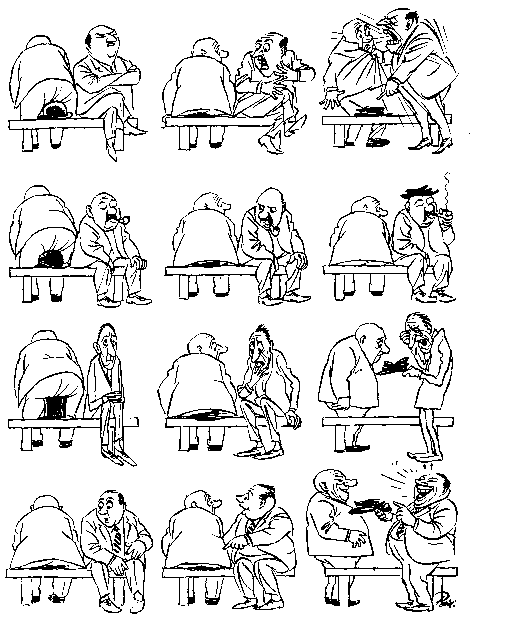 1._________________________________________________________________________________________________________________2._________________________________________________________________________________________________________________3._________________________________________________________________________________________________________________4._________________________________________________________________________________________________________________СангвиникФлегматикХолерикМеланхоликСвойства восприятийОпределениеПредметностьЦелостностьИзбирательностьКонстантностьОбобщенностьВиды вниманияУсловия возникновенияОсновные характеристикиМеханизмыДействие сильного, контрастного или значимого, вызывающего эмоциональный отклик раздражителяНепроизвольность, легкость возникновения и переключенияОриентировочный рефлекс или доминанта, характеризующая более или менее устойчивый интерес личностиПостановка (принятие) задачиНаправленность в соответствии с задачей. Требует волевых усилий, утомляетВедущая роль 2-й сигнальной системыВхождение в деятельность и возникающий в связи с этим интересСохраняется целенаправленность, снимается напряжениеДоминанта, характеризующая возникающий в процессе деятельности интересПо содержанию психической активностиПо степени волевой регуляцииПо продолжительности сохранения материалаПо способам запоминанияВиды вниманияХарактеристика, примерНепроизвольноеПроизвольноеМЫСЛИТЕЛЬНЫЕ ОПЕРАЦИИФОРМЫМЫШЛЕНИЯВИДЫМЫШЛЕНИЯСПОСОБЫ МЫШЛЕНИЯЧто такое речьФункции речи:Виды речи1.2.3.4.5.6.7.По форме1.2.3.4.5.6.7.По количеству участников№ПонятиеОпределение1ОнтогенезАиндивидуальное развитие человека с момента оплодотворения яйцеклетки до конца жизни.2Возрастная психология (ВП)Ботрасль психологии, изучающая закономерности психического развития и формирования личности на разных возрастных этапах3Объект изучения возрастной психологиВзакономерности развития и формирования личности4Предмет возрастной психологиГвозрастные периоды развития, причины и механизмы перехода от одного возрастного периода к другому, общие закономерности и тенденции, темп и направленность психического развития в онтогенезе5ВозрастДкатегория, служащая для обозначения временных характеристик индивидуального развития. 6Хронологический возрастЕ обозначает длительность существования человека с момента рождения. 7Психологический возрастЖопределенная, качественно своеобразная ступень онтогенеза, обусловленная закономерностями формирования организма, условиями жизни, воспитания и обучения.8Социальная ситуация развитияЗсовершенно своеобразные, специфические для данного возраста, исключительно единственные и неповторимые отношения между ребенком и окружающей его действительностью. (Л. С. Выготский).9Новообразования Ипсихические и социальные изменения, которые впервые возникают на данном возрастном этапе и которые определяют ход дальнейшего психического развития. 10Ведущая деятельностьКдеятельность, в наибольшей степени способствующая психическому и поведенческому развитию ребенка в данный период его жизни и ведущая развитие за собой (Эльконин Д.Б.).11ГеронтологияЛнаука о старении, старости и долголетии человека12Кризис развитияМпереломная точка на кривой возрастного развития, отделяющая один возраст от другого13Уровень актуального развития Нналичные особенности психических  функций ребенка, которые сложились на сегодняшний день14Зона ближайшего развитияОэто то, что ребенок может сделать в условиях сотрудничества со взрослым, под его непосредственным руководством, с его помощью. Это разница между тем, что ребенок может сделать сам, и что — при помощи взрослого1234567891011121314№Название  законаФормулировка закона психического развития(по Л.С. Выготскому)1Цикличность развития2Неравномерность развития3Метаморфозы4Сочетание процессов эволюции и инволюции в развитии ребенка.ПоказателиВедущий вид деятельностиСоциальная ситуация развитияВозрастное новообразованиеРазвитие познавательных процессовРазвитие познавательных процессовРазвитие познавательных процессовРазвитие познавательных процессовРазвитие эмоционально-волевой сферыРазвитие самосознанияВозрастные периодыВедущий вид деятельностиСоциальная ситуация развитияВозрастное новообразованиеВниманиеПамятьМышлениеОщущение, восприятиеРазвитие эмоционально-волевой сферыРазвитие самосознанияМладенчество (от 0 до 1)Раннее детство (от 1 до 3)Дошкольное детство (от 3 до 7)Младший школьный возраст (от 7 до 11)Подростковый возраст (от 11 до 15)Юношеский возраст (от 15 до 21)Виды лекцийХарактеристика123451 Педагогическая специальность 2 Педагогическая специализация3 Педагогическая квалификация4 Креативность5 Творческий потенциал личности педагога6 «Свобода ребёнка – ведущий принцип обучения и воспитания» Кому принадлежит эта мысль?7 «Распознать, выявить, раскрыть, взлететь, выпестовать в каждом ученике его неповторимо-индивидуальный талант – значит поднять личность на высокий уровень расцвета человеческого достоинства» Кому принадлежат эти слова? 8 «Я не знал ни порядка, ни метода, ни искусства воспитания, которые не явились бы следствием моей глубокой любви к детям» Кому принадлежит это высказывание?а) Уровень и вид профессионально-педагогической подготовленности.б) Вид деятельности в рамках данной профессиональной группы.в) Вид деятельности педагога связанный с конкретным предметом труда и конкретной функции специалиста.г) Формируется на основе накопленного педагогом социального опыта, психолого-педагогических и предметных знаний, новых идей, умений навыков, позволяющих находить и применять оригинальные решения.д) Это оригинальность, активность, инициативность, самостоятельность, чёткость, наблюдательность, целеустремлённость е) Л.Н Толстой ж) И.Г Песталоцциг) В.А Сухомлинский№12345678Ответ1. Словесные методыа) упражнение, опыт2. Наглядные методыб) объяснение, рассказ3. Практические методыв) иллюстрация, демонстрация1. Дедуктивная логикаа) от частного к общему2. Индуктивная логикаб) от общего к частномуНазвание метода обученияХарактеристикаПоложительные стороны ТООтрицательные стороны ТОЛичностьИндивидНазвание принципаХарактеристикаадресностьправдивостьдовериеподдержка и стимулированиескрытое оздоровительно-профилактическое воздействие